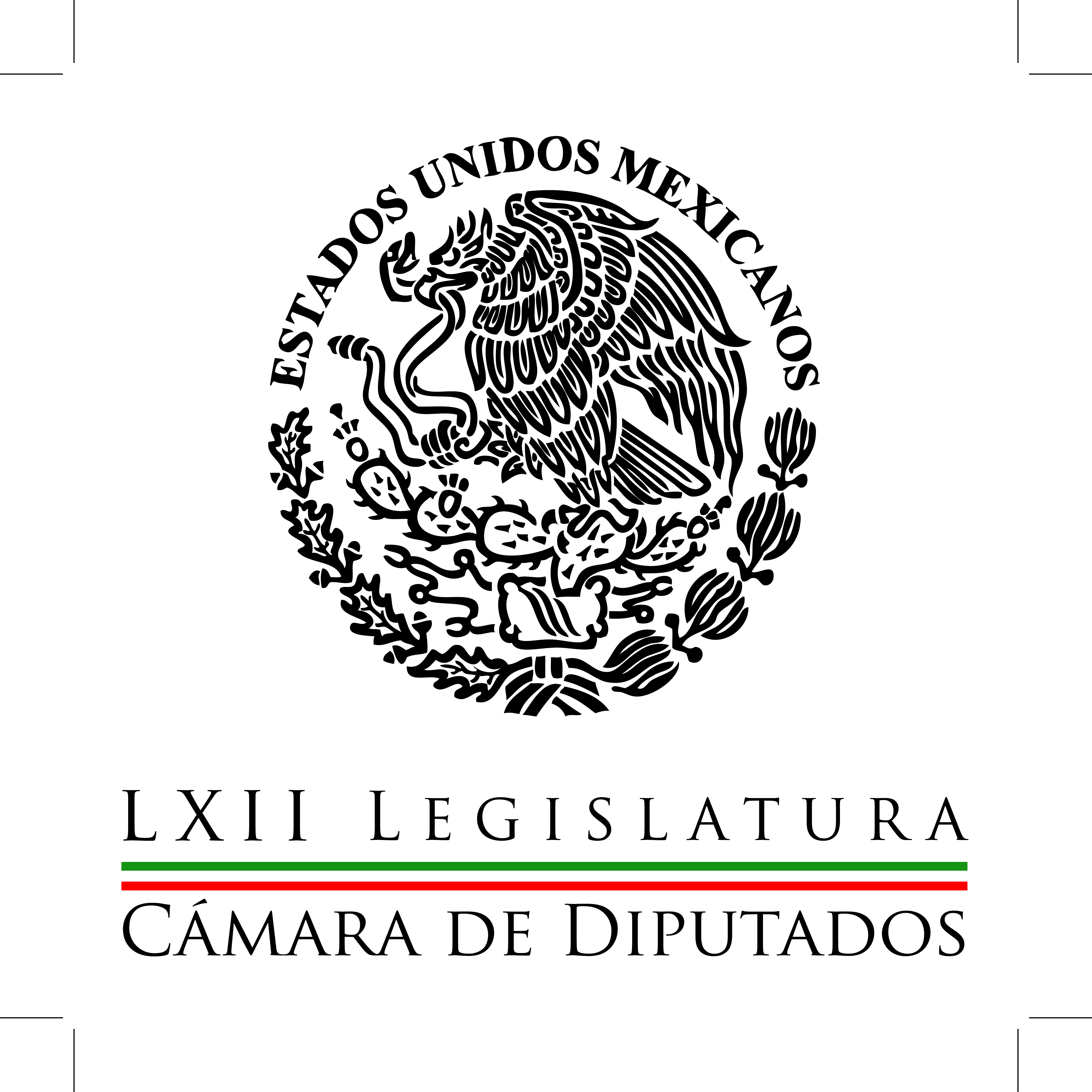 Carpeta InformativaPrimer CorteResumen: Morfín asegura que es indispensable trabajar por el bien del país Acuerdan discutir en el Senado las leyes secundarias en materia de Telecom Villarreal señaló que su bancada cumplirá en avanzar leyes secundarias Aureoles pide sensatez en discusión de leyes secundarias de Telecomunicaciones para evitar beneficios a particularesOCDE destacó que los inversionistas internacionales están muy impresionados con las reformas en México  30 de junio de 2014TEMA(S): Trabajo LegislativoFECHA: 30/06/14HORA: 06:31NOTICIERO: Formato 21EMISIÓN: Primer CorteESTACION: 790 AMGRUPO: Radio Centro0Morfín asegura que es indispensable trabajar por el bien del país Víctor Gamboa Arzola, reportero: Al hacer un llamado a grupos parlamentarios en el Congreso de la Unión para alcanzar los acuerdos que permitan concretar la reforma las leyes secundarias en materia de telecomunicaciones, el presidente de la Mesa Directiva de la Cámara de Diputados, José González Morfín, advirtió que la definición de dicha legislación debe estar regida por el interés común, la mejora de los servicios y la ampliación de la oferta. El legislador panista, confió en que pronto se lograr los consensos y se pueda entrar de lleno a la discusión para que México cuente con reglas claras en materia de telecomunicaciones. González Morfín insistió en que es indispensable que los legisladores de todos los partidos políticos tengan altura de miras para trabajar por el bien de nuestro país. Duración 1’40’’, nbsg/m. TEMA(S): Trabajo LegislativoFECHA: 30/06/14HORA: 06:49NOTICIERO: Fórmula Detrás de la NoticiaEMISIÓN: Primer CorteESTACION: 104.1 FMGRUPO: Fórmula0Acuerdan discutir en el Senado las leyes secundarias en materia de Telecom Israel Aldave, reportero: En las cámaras del Congreso de la Unión se encuentra todo listo para que en esa semana se puedan sacar de una vez por todas las leyes secundarias de la reforma en telecomunicaciones que tenían que ser aprobadas desde el pasado mes de diciembre. Esto en un periodo extraordinario a celebrarse en el Senado de la República el próximo viernes 4 de julio, mientras que en la Cámara de Diputados se espera avalar esa discusión el martes 8 de este mismo mes de julio. A este respecto el coordinador de los senadores del PRI, Emilio Gamboa Patrón, llamó precisamente a todas las fuerzas políticas a aprobar las leyes en telecomunicaciones. Dijo que en los próximos días las comisiones encargadas de su dictaminación iniciará sus trabajos en la Cámara alta para que sea el viernes 4 julio cuando pueda ser discutida en el pleno del Senado de la República. En tanto, el coordinador de los senadores del PRI, Manlio Fabio Beltrones, dijo que se trabajará de manera coordinada con el Senado de la República para aprobar dichas normativas que desarrollen la inversión y el crecimiento económico. Por su parte, el coordinador de los perredistas, Silvano Aureoles, comprometió a su fracción a discutir estas normativas con altura de miras para conformar las leyes que beneficien a todos los mexicanos y no solamente a los intereses particulares. En tanto que el panista José González Morfín, presidente de la Cámara de Diputados, dijo que se debe llevar a cabo un debate con total apertura para poder mirar el interés de todos los mexicanos por encima de los particulares. Se tiene previsto que el próximo jueves en sesión de la Comisión Permanente se cite al periodo extraordinario para realizarse en el Senado de la República el viernes 4 de julio. Duración 2’00’’, nbsg/m. TEMA(S): Trabajo LegislativoFECHA: 30/06/14HORA: 07:40NOTICIERO: Milenio NoticiasEMISIÓN: Primer CorteESTACION: Canal 120GRUPO: Milenio0Villarreal señaló que su bancada cumplirá en avanzar leyes secundarias Azucena Uresti, conductora: El coordinador del PAN en la Cámara de Diputados, Luis Alberto Villarreal, señaló que su bancada va a cumplir en avanzar con las leyes secundarias de las reformas constitucionales en telecomunicaciones y energía para beneficiar a los mexicanos. Añadió que con los efectos de las reformas y leyes secundarias se logrará el fin de mejores bienes y servicios a precios justos para eliminar la actual tendencia de contar con productos caros y de mala calidad; afirmó que se elimina la concentración en unas cuantas manos, que no sólo provoca desigualdad social, sino que además frena la productividad y la innovación. Duración 30’’, nbsg/m. TEMA(S): Trabajo Legislativo FECHA: 30/06/14HORA: 00:00NOTICIERO: MVS NoticiasEMISIÓN: Primer CorteESTACION: OnlineGRUPO: MVS 0Aureoles pide sensatez en discusión de leyes secundarias de Telecomunicaciones para evitar beneficios a particularesEl presidente de la Junta de Coordinación Política de la Cámara de Diputados, Silvano Aureoles, aseguró que no pasará del 15 de julio para que haya ley reglamentaria en telecomunicaciones, y  de antemano hizo un llamado a las demás fracciones parlamentarias a tener altura de miras en la discusión de estas leyes y a actuar con sensatez y pulcritud para evitar que haya beneficios particulares entre agentes externos sobre un bien nacional que es el espectro radioeléctrico.“Hay muchos intereses, los hay, pero todos esos intereses tienen que estar subordinados al bien general de los mexicanos, que es generar mejores condiciones de desarrollo, acceso a nuevas tecnologías y abaratar los costos en los servicios que ofrecen distintas empresas”, dijo.“Los diputados federales estaremos abiertos al debate, pondremos sobre la mesa nuestras propuestas y con toda responsabilidad analizaremos la minuta que nos envíen los senadores. Ése será nuestro papel como Cámara revisora y si tenemos que hacer cambios para conservar el espíritu de la reforma que se aprobó en San Lázaro el 25 de abril de 2013, estoy seguro que alcanzaremos los consensos para que transiten estas leyes secundarias”.El diputado perredista adelantó que el próximo miércoles se reunirá la Junta de Coordinación Política para discutir los días en que la Cámara de Diputados convocará a periodo extra para desahogar este tema y añadió que la aprobación de esta ley reglamentaria le va a ayudar al país para tener certeza jurídica y claridad en un tema tan relevante como es el uso de un bien público, el espacio radioeléctrico.“Se ha crispado mucho, se ha tensado mucho, pero al final el trabajo tiene que ser objetivo y con altura de miras, con responsabilidad con los mexicanos, no con intereses particulares de partidos o de negocio”, subrayó.“No se trata de que la norma limite, afecte o lastime el desarrollo de las empresas en la materia, lo que se trata es de que los mexicanos tengan acceso a mejores beneficios a un menor costo”, recalcó.Aureoles Conejo enfatizó que con este paquete de leyes secundarias deben garantizar una competencia sana, piso parejo y sin dados cargados hacia una empresa en particular o a un agente económico.Así bien, refrendó que el PRD vigilará que las leyes secundarias no contravengan a lo establecido en la Constitución, tal como aprobaron la mayoría de los legisladores en la reforma de telecomunicaciones, esto en aras de asegurar los derechos de las audiencias, dar impulso a los medios comunitarios e indígenas y que haya acceso universal a las nuevas tecnologías de la información, beneficios que dijo impactarán directamente para favorecer a los mexicanos.TEMA(S): Trabajo LegislativoFECHA: 30/06/14HORA: 5:47NOTICIERO: Reporte 98.5EMISIÓN: Primero CorteESTACION: 98.5 FM GRUPO: Imagen 0OCDE destacó que los inversionistas internacionales están muy impresionados con las reformas en México  Martín Espinosa, conductor: Los inversionistas internacionales están muy impresionados con las reformas en México y la visita en el país para traer sus recursos, destacó la Organización para la Cooperación y el Desarrollo Económico. Así lo señaló el secretario general de la OCDE, José Ángel Gurría, quien consideró que con las reformas estructurales aprobadas el año pasado, el país está haciendo lo que tiene que hacer para no depender solamente de lo que hacen las demás naciones. 39”, Ma.m. INFORMACIÓN GENERALTEMA(S): Trabajo LegislativoFECHA: 30/06/14HORA: 5:44NOTICIERO: En los Tiempos de la RadioEMISIÓN: Primero CorteESTACION: 103.3 FM GRUPO: Fórmula   0Carlos Javier González: Leyes secundarias en Telecom y Energía Carlos Javier González, colaborador: Se me ha cuestionado mucho sobre el motivo que yo creo que puede tener el Presidente de la República para no usar la mayoría que tiene en el Congreso de la Unión, de manera conjunta con el Partido Verde y con los legisladores de Nueva Alianza para pasar las leyes secundarias en materia de telecomunicaciones y energía. La realidad es que en estricto cálculo matemático el Presidente cuenta con esa mayoría con la cual podrían aprobarse dichas legislaciones que, según dicen todos, serán las que pongan en movimiento a la economía del país. SIn embargo, yo creo que existe una cuestión de precaución de parte de la Presidencia, porque deben de tener por lo menos el 67 por ciento de diputados y senadores, a pesar que no es el quórum que establece la Constitución. La Constitución establece que para la aprobación de normas secundarias se requiere la mitad más uno de los legisladores para que se puedan llevar a cabo las aprobaciones de las mismas; no se requiere intervención de las legislaturas locales. A pesar de que se cuenta con dicha mayoría, yo creo que El Presidente de la República quiere ser mucho más cauto para evitar una posible acción de inconstitucionalidad de parte de los legisladores que representa a otros partidos políticos y que no estén de acuerdo con lo que puede ser el contenido de dichas disposiciones. En este contexto, el Artículo 105 de la Constitución en su fracción II establece que las acciones de inconstitucionalidad pueden solicitar tanto de la Suprema Corte de Justicia de la Nación, por el equivalente al 33 por ciento de los integrantes de la Cámara de Diputados del Congreso de la Unión, o por el equivalente al 33 por ciento de los integrantes del Senado. En este sentido, sería de esperarse que de no haber un consenso para la aprobación de estas leyes, aquellas fracciones políticas que se sintieran desplazadas o que se sintieran no incluidas en la aprobación de la disposiciones secundarias podrían interponer una acción de inconstitucionalidad ante la SCJN, con lo cual generaría una incertidumbre jurídica aún mayor, porque independientemente de que las disposiciones de normas generales como las leyes no se suspenden con la acción de inconstitucionalidad, sí existiría la incertidumbre de saber si la SCJN las declararía o no conforme a la Constitución. En caso de que se declaren en contra de la Constitución, tendrían que ser anuladas y con eso todo este debate legislativo perdería absolutamente cualquier tipo de sentido. Es por ello que parece sensato que el gobierno y el Presidente de la República estén esperando que a través de un consenso lo más amplio posible puedan aprobarse estas disposiciones secundarias y también es cierto que deberán de ponerse una fecha límite para evitar seguir siendo víctimas de los chantajes que los partidos políticos comienzan a vislumbrar ya en aras de obtener lo que ellos necesiten para sus propios partidos o para sus propios electores. Esperemos que muy pronto se puedan poner de acuerdo, que se evite esta controversia ante la SCJN con la acción de inconstitucionalidad y que de esta manera, finalmente, estas reformas que tanto se han aplaudido en el mundo, puedan sentirse realmente en la economía de todos los días. 3’ 23”, Ma.m. TEMA(S): Trabajo LegislativoFECHA: 30/06/14HORA: 5:50NOTICIERO: En los Tiempos de la RadioEMISIÓN: Primero CorteESTACION: 103.3 FM GRUPO: Fórmula   0Pilar López: Reformas fiscales Pilar López, colaboradora: Como recordarán a partir de enero de este año entraron varias reformas fiscales, pero una de ellas muy importante para todas aquellas personas que están obligadas a llevar contabilidad, a los cuales se estableció la obligación de ingresar de forma mensual en su contabilidad a través de la página de Internet de Servicio de Administración Tributaria. Dicha contabilidad conforme a unas reglas que todavía tenemos pendientes de publicación, pero que ya sabemos más o menos cuál es su contenido. Posteriormente, el jefe de Servicio de Administración Tributaria, mediante regolas de carácter general, modificó la vigencia de esta obligación y lo estableció a partir de 1° de julio de 2014, por lo que estamos en puerta para el cumplimiento de esa obligación. De acuerdo con lo que conocemos hasta este momento de las reglas que todavía están pendientes de publicación, se ha comentado que los documentos que se van a tener que ingresar en la página de Internet van a ser las balanzas de comprobación, tal como las tienen los contribuyentes a nivel de la primera subcuenca mayor. También nos están comentando que se va tener que subir el catálogo de cuentas del contribuyente, en este sentido va a existir un catálogo agrupador de cuentas, el cual será el único que se requerirá para ser procesado antes de subir la información a la página de Internet. Al momento de ingresar los datos se va a generar un folio, con el cual se subirá la información en la página, se ha aclarado en varias ocasiones, las pólizas van a subir mensualmente bajo el procedimiento que establecen las propias reglas. Vamos a tener que estar muy al pendientes una vez que se publiquen para ver cómo quedan y qué es lo que realmente vamos a tener que estar subiendo en Internet. Las fechas de obligación para el cumplimiento de estas nuevas disposiciones. El plazo para subir la información va a ser para las para las personas morales a más tardar el día 25 del mes de inmediato posterior al que se generó esa contabilidad y en el caso de personas físicas a más tardar el día 27 de ese mes posterior. En cuanto a la parte del cumplimiento para lo que sería el ejercicio, para las personas morales se establece que la obligación va a ser a más tardar el 31 marzo del ejercicio inmediato posterior a que cierra el ejercicio; igual que la declaración anual y para las personas físicas también la declaración anual la tienen que tener más tardar el 30 abril de ejercicio inmediato posterior. 2’ 55”, Ma.m. TEMA(S): Trabajo LegislativoFECHA: 30/06/14HORA: 6:28NOTICIERO: En los Tiempos de la RadioEMISIÓN: Primero CorteESTACION: 103.3 FM GRUPO: Fórmula   0Joaquín López-Dóriga: Se duplica número de menores migrantes hacia EU Joaquín López-Dóriga, colaborador: En lo que va de este año 2014 el número de menores migrantes que viajan solos hacia Estados Unidos se duplicó; las aportaciones de menores migrantes mexicanos por parte de la Patrulla Fronteriza de Estados Unidos también se incrementó. Sólo en la zona de Reynosa, Tamaulipas, el año pasado se recibieron un total de mil 373 menores, en la actualidad se han recibido mil 062, cuando todavía no se cumple el medio año, lo que habla de que es un incremento anualizado del cien por ciento en comparación al año pasado. De acuerdo con autoridades estadounidenses se han deportado a siete mil 302 menores durante los últimos 18 años a través de nuevo Laredo, Matamoros y Reynosa. El Sistema DIF de Tamaulipas señala que el año pasado fueron recibidos cerca de cuatro mil 520 menores y en los seis meses que van de este año la cifra asciende a dos mil 782 menores, 70 por ciento son niños y el 30 por ciento niñas. TEMA(S): Trabajo LegislativoFECHA: 30/06/14HORA: 8:12NOTICIERO: Grupofórmula.comEMISIÓN: Primero CorteESTACION: onlineGRUPO: Fórmula   0Prevén dos manifestaciones este lunes en el Distrito Federal La Secretaría de Seguridad Pública del Distrito Federal (SSPDF) prevé para este lunes dos manifestaciones en la zona centro de la capital del país.Durante el día, un grupo de inconformes se concentrará en Abraham González número 48, en la colonia Juárez, perímetros de Cuauhtémoc.A través de su cuenta de Twitter @OVIALCDMX publicó: "#ZC Durante el día, #manifestantes se #concentrarán en Abraham González #48, Col. Juárez, Del. Cuauhtémoc".De igual forma, y sin hora establecida, manifestantes se reunirán en el Hemiciclo a Juárez y más tarde se dirigirán al Zócalo capitalino.La SSPDF tuiteó: "#ZC #Concentración-#Marcha durante el día en el Hemiciclo a Juárez con dirección al Zócalo Capitalino. Tómelo en cuenta. Ma.m. Carpeta InformativaSegundo CorteResumen: Luis Espinosa Cházaro: Corte de caja sobre el trabajo de la Comisión investigadora del caso OceanografíaLeyes secundarias en Telecom, Radio y TV abarcan tres ejes principalesLegisladores gestionarán 50 mdp en apoyo a cafetaleros de GuerreroReiteran exhorto a Mancera para suspender cambios a Hoy no CirculaLey en Telecom estará apegada a reforma constitucional: GamboaJavier Lozano: Leyes secundarias en TelecomTalia Vázquez, Lorenzo Meyer y Sergio Aguayo: Detención de José Manuel Mireles Detención de Mireles por flagrancia uso de armas: comisionado30 de junio de 2014TEMA(S): Trabajo Legislativo FECHA: 30/06/14HORA: 08:41NOTICIERO: EnfoqueEMISIÓN: Segundo CorteESTACION: 100.1 FMGRUPO: Radio Mil  0Luis Espinosa Cházaro: Corte de caja sobre el trabajo de la Comisión investigadora del caso OceanografíaLeonardo Curzio (LC), conductor: Me enlazo ahora con el diputado Luis Espinosa Cházaro, él preside, usted lo sabe, la Comisión investigadora del caso Oceanografía. Señor diputado, ¿cómo está? Buenos días Luis Espinosa Cházaro (LEC): Buenos días, doctor, buenos días para ti, buenos días también para todo tu auditorio. LC: Pues le ruego que haga con el auditorio que nos acompaña esta mañana un corte de caja, ¿en qué va el trabajo de la comisión? Tienen citados, entiendo que van a llamar a comparecer al procurador general de la República. Pero le ruego que le cuente al auditorio en dónde van. LEC: Bueno, la comisión se instaló hace un mes, como bien lo refieres tú, estuvo prácticamente de inmediato. Dos semanas después, el director general de Pemex junto con el abogado general y el contralor, dando información a las y los diputados respecto al asunto de Oceanografía, pero también algunos otros asuntos como Hewlett-Packard y como Evya. Se solicitaron desde prácticamente la instalación, 56 contratos con sus adendos, son aquellos contratos que tenían señalamientos en su mayoría por parte de la Auditoria Superior de la Federación. Y bueno, derivado de esto que hemos ido avanzando, han llegado ya la gran mayoría de estos contratos y las diputadas y los diputados de los distintos partidos se han dado a la tarea de la revisión. La semana pasada ya, en una sesión extraordinaria de la comisión, se acordó por unanimidad citar al procurador general de la República, situación que se hizo desde el mismo miércoles de la semana pasada. Y ahí nos encontramos, en espera de que el procurador pueda comparecer a la brevedad, de ser posible esta misma semana, porque en las últimas horas y días nos hemos enterado, por distintos medios de comunicación, que ya hay señalamientos directos de la propia empresa, pero también para exfuncionarios de Pemex. Se trata justamente de no especular, sino tener la información de parte de la autoridad competente, en este caso concreto ahora, del procurador general de la República. LC: Porque hay muchas preguntas que flotan en la opinión pública, algunas se han ampliado con información periodística. Por ejemplo, la declaración ministerial que publicó "La Jornada"; el señor Díaz, diciendo que el responsable era Yáñez. Mucha gente no sabe. Si usted lo sabe, yo le ruego que se lo comete al auditorio, ¿por qué le fijan a Yáñez la fianza que le fijaron? En fin, hay todavía una serie de inquietudes sobre si realmente la autoridad ha trabajado con la celeridad que el caso amerita o si el asunto va muy lentamenmente. No sé si por consideraciones políticas o administrativas, diputado. LEC: Pues sí, justamente para responder a esas dudas es que se hace necesaria la presencia del personal de la Procuraduría General de la República. La respuesta al tema de por qué una fianza de 80 millones de pesos en un fraude de 580 millones de dólares, pues no es de la gente, también los diputados la compartimos. Y para que nos expliquen en donde están las diligencias, si hubo un peritaje contable que determinara esta cifra y no una mayor, o una menor, es que estamos solicitándole a la PGR que acuda a la Cámara de inmediato, porque estas dudas, lejos de resolverse con la información que continúa saliendo en los medios de comunicación o de la que uno se puede ir enterando por distintas fuentes, pues lejos de aclarar, ahondan las dudas. Tienen intervenida a la empresa, pero el equipo de futbol -que era parte de intervención- ya fue vendido. Entonces, ahí habría que preguntar: "Bueno, ¿quién determinó que el mismo se podía vender?" LC: ¿Y el fideicomiso lo manejó el SAE directamente? LEC: No tenemos esa información. Ya la he solicitado a Hacienda. No ha llegado aún esa información, porque nos enteramos la semana pasada, por ejemplo, que en Campeche hay muchas PyMEs, mucha gente que trabajaba para Oceanografía a la que no se le está pagando. Entonces, el argumento de la Procuraduría y del Gobierno Federal era que esto se había hecho para que no hubiera un daño mayor, pero está habiendo un gran daño en Campeche a las PyMEs. Se acercó la semana pasada alguno de los dueños de los predios que están también asegurados. Y en palabra de él, dice: "Bueno, ahora ni para atrás, ni para adelante. La empresa ya no me paga, el predio está asegurado y yo estoy completamente maniatado". Entonces, sí, son muchas dudas -debo decirlo con toda franqueza, doctor-, porque pues sí, de pronto parecería que algo que iba a paso rápido, que se obtenía información por parte de la Procuraduría prácticamente diariamente, ahora entró en un letargo que yo personalmente no entiendo. No sé si esto tendrá que ver con la coyuntura de la discusión de las leyes secundarias o simplemente con los momentos de las propias averiguaciones, pero bien, creo que vale la pena que la gente esté enterada y se deje de especular. LC: Claro, y que el procurador diga: "Mira, esto está ocurriendo". Pero recordamos a algún legislador panista decir: "Esperamos que le bajen a Oceanografía para que se apruebe la legislación secundaria en materia energética". Lo cual me sorprendería mucho que un gobierno ceda a ese tipo de presiones y que un partido pida eso. En fin, eso lo tendrá que aclarar el procurador. Sobre estos funcionarios, que ya no eran funcionarios y firmaron un montón de documentos. Me parece recordar que se llama Ávila, me decía en la última conversación que tuvimos, diputado, ¿hay alguna novedad? LEC: La actualización de los datos es que en esta última visita del director de Pemex, sobre todo el abogado general, efectivamente, afirma que hay una denuncia desde hace ya algún tiempo, porque -como bien lo recuerdas al auditorio-, había señalamiento confirmado ya por los funcionarios de Pemex, que habiendo sido cesado Mario Ávila del cargo de subdirector en PEP, firmó en favor de Oceanografía un contrato por algo así como 30 millones de dólares. Ahí me parece que la Procuraduría debería ser expedita, ¿no? Alguien que firmó ya no estando en el cargo, no creo que requiera de muchos peritajes. Más bien, lo que habría que hacer es aplicar de inmediato la ley y dar con esta persona, porque esos son los elementos que hacen dudar efectivamente. Si lo tienes identificado, si tienes identificada su ascendencia partidista, ¿por qué no actuar de inmediato, en consecuencia? Entonces, la actualización es que el director de Pemex, por conducto de su abogado general, nos confirmó en los días anteriores en la Cámara que sí hay una denuncia presentada por Pemex por ese hecho en concreto, que se concatena con las declaraciones que vimos en los medios de otro de los socios, de decir, ¿cómo que Amado Yáñez no sabía, si justo fue el crecimiento exponencial durante el tiempo que este señor Ávila estuvo en el encargo? LC: Ciertamente. Sobre el caso del banco anunciaba el presidente del órgano que regula los bancos, la Comisión Nacional Bancaria y de Valores, que iba a haber una multa a Banco Nacional de México. Lo que ha hecho Banamex-Citibank, hasta ahora, es -entiendo- separar a 11 personas de sus cargos y ha establecido cargos en contra de tres, ¿es suficiente esto o son los únicos que están pagando el pato? LEC: Bueno, yo creo que esa cuestión la tiene que determinar la Procuraduría. Lo que he venido sosteniendo es que un fraude de esta magnitud, de esta envergadura, pues necesariamente debía contar con el apoyo de los que lo maquinaron en un principio, de quienes participaron dentro de Pemex. Yo no creo que un fraude de este tamaño, con los montos para uno de los principales proveedores de Pemex, se pueda fraguar en los bajos niveles, ¿verdad?, porque el monto ha impactado a Pemex en el eje de sus estados contables, inclusive, o sea, era un préstamo, digamos, de los más importantes que Pemex debió haber dado y, efectivamente, fueron cesados 11, entiendo que en México se ha presentado denuncia contra tres, pero habría que hacer una revisión exhaustiva de hasta dónde llegó este asunto de corrupción, porque por el propio monto de los flujos que esto representaba, a mí me parece que debería ser una de las prioridades para Banamex eso, pero lo tendrá que determinar la propia empresa en manos de quién estaba autorizar o no estos créditos, que a la postre fueron obtenidos con mecanismos fraudulentos. LC: Porque se supone que todo ese otorgamiento de créditos está hiperblindado, ¿no? LEC: Yo supondría que sí, no soy un experto en el tema de cómo maneja Banamex el otorgamiento de crédito, pero como un ciudadano de a pie, cuando uno pide un crédito y se atrasa uno o dos días, pues hay cientos de llamadas al celular, a la casa y por todos lados, mi lógica diría que en créditos de esta envergadura los candados y los blindajes para que no se les defraude deberían ser mucho mayores. Entonces, habrá que, insisto, hacer una revisión exhaustiva de quién dentro de la empresa, quién dentro de Pemex y quién en el banco participaron en esta cuestión, porque lo más importante a destacar ahora es que si bien es cierto, Oceanografía no es el primer asunto del que tristemente nos enteramos en Pemex, sí debería ser de los últimos de cara al debate de las leyes secundarias, ¿no? No se puede pensar en construir una reforma energética de la envergadura de la que se está planteando con estos niveles de corrupción dentro de la paraestatal, dentro del sector energético, porque difícilmente la gente creería que es para su beneficio. Suena más a legitimar este tipo de cuestiones que a tener un marco institucional que permita atraer esa inversión, pues que ésta sea la que más favorezca al sector energético en México y no a unos cuantos particulares. LC: Señor diputado, le agradezco mucho que haya conversado esta mañana con nosotros. LEC: Le agradezco yo a usted, que tenga un buen día. LC: Estamos pendientes de la comparecencia del procurador ante este caso que por sus dimensiones, por su relevancia, merece toda nuestra atención. Duración 9´53´´, ys/m.TEMA(S): Trabajo Legislativo FECHA: 30/06/14HORA: 9:00NOTICIERO: Notimex / criteriohidalgo EMISIÓN: Segundo Corte  ESTACION: Online GRUPO: Notimex 0Leyes secundarias en Telecom, Radio y TV abarcan tres ejes principalesLas leyes secundarias para regular la reforma constitucional en materia de Telecomunicaciones, Radio y Televisión abarcan tres ejes principales, entre ellos recuperar las facultades de rectoría y planeación del Estado en estos temas.Según un estudio del Centro de Estudios Sociales y de Opinión Pública (CESOP) de la Cámara de Diputados, dichas leyes reglamentarán las inversiones, derechos y obligaciones que contiene la reforma constitucional en Telecomunicaciones promulgada en junio de 2013.Entre los otros ejes principales que deben definir los diputados y senadores están la creación de condiciones para ampliar el mercado, la inversión y la competencia entre proveedores y empresas participantes.Asimismo el establecimiento de nuevos derechos para el acceso y disfrute de estas tecnologías, añade el estudio de los expertos del CESOP, que preside el diputado perredista Sebastián de la Rosa Peláez.En el documento “Retos y perspectivas de las leyes secundarias en materia de telecomunicaciones y radiodifusión”, elaborado por el investigador Efrén Arellano, se desprenden las precisiones que debe contener este marco jurídico indispensable para impulsar los beneficios de esta reforma para la población.“Las leyes secundarias en materia de telecomunicaciones que negocian los partidos políticos, deberán precisar el papel del Estado como agente regulador y promotor del sector, las formas de financiamiento para el crecimiento de la red troncal, los mecanismos para impulsar la infraestructura, así como complementar la transición de la radiodifusión digital, entre otros temas”, detalló.Otros puntos que ponderarán en el debate de la construcción de las leyes secundarias son la necesaria homologación de trámites y eliminación de impuestos, así como la promoción de la radiodifusión sonora.De acuerdo al estudio, la regulación de los contenidos es uno de los temas más polémicos, por ello, las leyes secundarias en materia de telecomunicaciones deberá definir los derechos de las audiencias, así como los mecanismos de protección de menores.También el equilibrio entre la dignidad humana y el derecho fundamental a la libertad de expresión, la participación de los ciudadanos en los consejos de las autoridades involucradas en el seguimiento de contenidos y, de manera relevante, las disposiciones para ampliar la participación de medios y contenidos independientes, culturales y pluriculturales.El documento servirá de apoyo a los diputados para su análisis y dictaminación, en cuanto el Senado vote en un periodo extraordinario que podría ser el 4 de julio próximo, para que las comisiones de Comunicaciones y de Radio y Televisión de San Lázaro analicen los puntos torales de esta legislación reglamentaria.Otros temas importantes que deberán abordar los legisladores es la expedición de una ley que regule de manera convergente el uso del espectro de radiodifusión y telecomunicaciones y la prestación de servicios de radiodifusión y telecomunicaciones.Además recupera algunas de las propuestas y planteamientos que han sido motivo de debate entre distintos actores involucrados en el tema. /gh/mTEMA(S): Trabajo Legislativo FECHA: 30/06/14HORA: 9:42NOTICIERO: La Crónica EMISIÓN: Segundo Corte  ESTACION: Online GRUPO: La crónica de Hoy Reiteran exhorto a Mancera para suspender cambios a Hoy no CirculaEl diputado Ricardo Mejía Berdeja reiteró el exhorto a Miguel Ángel Mancera para que no aplique, a partir de mañana, las modificaciones al programa vehicular Hoy no Circula.En un comunicado, el vicecoordinador de los diputados de Movimiento Ciudadano (MC) explicó que el exhorto al jefe de Gobierno del Distrito Federal es debido a que las recientes modificaciones agravian de manera directa a un importante sector de la población.Recordó que el pasado miércoles presentó ante la Comisión Permanente del Congreso de la Unión un punto de acuerdo para frenar la implementación de dichas medidas.También pidió a los titulares de las secretarías del Medio Ambiente y de Transporte y Vialidad capitalinas que analicen y establezcan las medidas de protección al ambiente y garanticen el derecho al transporte en la ciudad de México.“Es necesario que se realice un análisis riguroso sobre el impacto ambiental que ha tenido el programa Hoy no circula y cuáles serían las implicaciones que tendrían los cambios planteados; se ha partido de la base errónea de hacer un simple cálculo en el número de vehículos que dejarán de transitar diariamente”, señaló.El diputado de MC agregó que en la justificación que da el gobierno capitalino para el endurecimiento de las medidas deja fuera importantes consideraciones, como el número de recorridos que los ciudadanos hacen, así como la distancia de los mismos.Las modificaciones al programa representan una medida regresiva, “la ciudadanía no debe pagar el costo de este tipo de políticas que no tienen un sustento real en su diagnóstico y sólo representan mayores dificultades para que el Distrito Federal siga manteniéndose como una ciudad progresista y de vanguardia”, dijo.Mejía Berdeja destacó la falta de un programa que permita atender las necesidades del transporte público, el cual representa 20 por ciento de los vehículos que transitan en la ciudad de México.La flota de transporte público que existe actualmente genera 50 por ciento de los contaminantes, lo que se ha dejado de lado, por lo que resulta urgente modernizar las unidades, pues por ejemplo los microbuses que circulan en la ciudad representan un riesgo para los pasajeros, al ser unidades viejas y carentes de mantenimiento, indicó.Por ello, señaló, es necesario impulsar los incentivos que permitan un incremento en el uso del transporte no motorizado. /gh/mINFORMACIÓN GENERALTEMA(S): Información General FECHA: 30/06/14HORA: 11:41NOTICIERO: Notimex / Rotativo EMISIÓN: Segundo Corte  ESTACION: Online GRUPO: Notimex 0Legisladores gestionarán 50 mdp en apoyo a cafetaleros de GuerreroAnte una baja en la producción de café en Guerrero por desastres naturales, que han afectado la zona de la Costa Grande, se gestionan 50 millones de pesos ante autoridades federales y estatales para apoyar a 22 mil cafetaleros.En entrevista, el senador perredista Armando Ríos Piter consideró que ante dicha problemática es necesario un plan para reactivar esta actividad generadora de cerca de 300 mil empleos.Con dichos recursos para la Costa Grande de Guerrero, se podrá impulsar la actividad en 135 localidades en 15 municipios de la entidad, afectados en los últimos meses por desastres naturales.La gestión se lleva a cabo por petición del Consejo Estatal del Café en Guerrero y productores de la región, añadió el legislador del Partido de la Revolución Democrática (PRD).Con esa acción se da seguimiento a la gestión en la Secretaría de Agricultura para conseguir la suma mencionada, 50 millones de pesos, pues en los últimos dos años los productores de café se han visto afectados, arrastrando a un conglomerado de 300 mil trabajadores, dijo.Como ejemplo, la producción del grano pasó de 380 mil quintales a 134 mil, con lo que ocupa hoy el último lugar en productividad por hectárea, lamentó el senador del PRD.Los 50 millones de pesos que se gestionan, adelantó, serán para el rejuvenecimiento, renovación, mantenimiento de cafetales, producción de material vegetativo, es decir viveros, producción de insumos orgánicos. /gh/mTEMA(S): Trabajo LegislativoFECHA: 30/06/14HORA: 11:24NOTICIERO: La Crónica.comEMISIÓN: Segundo  CorteESTACION: OnlineGRUPO: La Crónica0Comisión Permanente evalúa exhorto a estados sobre ley educativaNotimex: La Comisión Permanente del Congreso de la Unión analiza emitir un exhorto a los congresos locales para que armonicen su ley en materia educativa con la reforma constitucional y con otras legislaciones.A propuesta de senadores y diputados del Partido Acción Nacional (PAN) se presentó la propuesta que argumenta que "México requiere acelerar los procesos que le permitan contar con una educación de calidad para todas y todos los mexicanos".Por ello "la reforma educativa recién aprobada genera los instrumentos necesarios para fortalecer la calidad de la educación” y debe estar acorde con las leyes General de Educación, General del Servicio Profesional y del Instituto Nacional para la Evaluación de la Educación.La propuesta añade que la reforma en materia educativa fue posible gracias a su aprobación por la mayoría de los congresos locales, por lo cual resultan incongruentes las acciones de los congresos y ejecutivos de algunos estados.Sobre todo en la disponibilidad que muestran para adecuar su legislación educativa al texto constitucional y a las leyes generales en materia educativa.Los legisladores del PAN mencionan las ocho controversias constitucionales en contra de los congresos y ejecutivos de Baja California, Baja California Sur, Chiapas, Michoacán, Morelos, Sonora, Zacatecas y Oaxaca, que no acataron a cabalidad las disposiciones previstas en la Constitución y en la Ley del Servicio Profesional Docente.Una de estas disposiciones no acatadas, es la relativa al Artículo 78 de la Ley General del Servicio Profesional Docente, en el cual no hay excepciones para las comisiones sindicales y señala que todas serán sin goce de sueldo, pero en estas entidades aún se permiten cobrar las comisiones sindicales.Asimismo precisan que “en el caso concreto de la controversia constitucional promovida contra el Congreso estatal y del Ejecutivo de Oaxaca, obedece a que, según se establece en la demanda, no ha cumplido con el plazo establecido por el propio Congreso de la Unión para llevar las adecuaciones de las leyes locales”.Tampoco han modificado la legislación estatal en la materia. “Existe una omisión total para armonizar la legislación local a los preceptos constitucionales en la materia”.En los casos de Chiapas, Michoacán y Sonora la controversia se promovió porque diversos artículos de las legislaciones locales en esta materia no armonizan con lo dispuesto en la Carta Magna.En general, un elemento común es que los congresos locales y, en su caso, el gobernador han autorizado beneficios para el Sindicato Nacional de Trabajadores de la Educación (SNTE), en particular en lo referente a la evaluación de los maestros.El punto de acuerdo que se analiza añade que “no se debe permitir la vulneración del orden jurídico nacional en lo que corresponde a la reforma constitucional en esa materia, así como a dos de las leyes secundarias que también fueron modificadas.  agb/mTEMA(S): Información General FECHA: 30/06/14HORA: 07:12NOTICIERO: MVS NoticiasEMISIÓN: Segundo CorteESTACION: 102.5 FMGRUPO: MVS0Ley en Telecom estará apegada a reforma constitucional: GamboaCarmen Aristegui, conductora: El coordinador del PRI en el Senado, Emilio Gamboa, asegura que la legislación secundaria en materia de telecomunicaciones estará apegada a la reforma constitucional, sin perder de vista la libertad de expresión, información y el conocimiento. Duración 17´´, ys/mTEMA(S): Información General FECHA: 30/06/14HORA: 08:21NOTICIERO: En los Tiempos de la RadioEMISIÓN: Segundo CorteESTACION: 103.3 FMGRUPO: Radio Fórmula 0Javier Lozano: Leyes secundarias en TelecomOscar Mario Beteta (OMB), conductor: A unas horas de definir su posición en materia de telecomunicaciones, senadores de todos los partidos, pero, bueno, lo que más ha resaltado en la prensa nacional es que del Partido Acción (sic) cabildean para convencer a la bancada sobre el sentido de la preponderancia. Recordemos que preponderancia es un término nuevo que aparece en el mercado de las telecomunicaciones a partir de que entró en vigor la reforma de este sector, hace apenas un año, exactamente en junio de 2013. ¿Y qué es un agente económico preponderante o cómo lo define la ley? Cualquier empresa que, al ofrecer servicios de radiodifusión o telecomunicaciones, concentra directa o indirectamente una participación nacional mayor al 50 por ciento del mercado. Actualmente el Instituto Federal de Telecomunicaciones, que es la nueva instancia supervisora e investigadora, supuestamente tiene una lupa puesta sobre América Móvil, Telmex, Telcel y, por otro lado, Televisa por supuestas prácticas de preponderancia. El organismo todavía no emite los resultados de la investigación. Y, bueno, también se ha hecho énfasis en que el panista Javier Lozano defiende la propuesta de redacción para definir la preponderancia en las telecomunicaciones por sector y no por servicios. Los sectores son dos, radiodifusión y telecomunicaciones, y sus servicios en radio, obviamente la banda de amplitud modulada y frecuencia modulada, AM y FM, y los cuatro servicios dentro del sector de las telecomunicaciones: telefonía fija... Bueno, cinco: telefonía fija, telefonía móvil, internet, televisión abierta y televisión restringida. Saludo con gusto a don Javier Lozano. Buen día, don Javier. Javier Lozano (JL), senador del PAN: Oscar Mario, qué gusto saludarte a ti y a todo el auditorio, muy buen día. OMB: ¿Usted específicamente está a favor de que la Comisión de Comunicaciones defina que la preponderancia sea por sector y no por servicios y el presidente nacional de su partido, Gustavo Madero, por servicios y no por sector? JL: Bueno, mira, eso no es una opinión personal exclusivamente; yo simplemente lo que estoy haciendo es un apego estricto a la letra y espíritu del decreto constitucional de la reforma del año pasado en materia de comunicaciones... OMB: La constitucional, que fue aprobada en diciembre. JL: No, desde mediados del año pasado. OMB: Ah, ¿fue a mediados del año pasado? JL: Sí, que fue el decreto en el mes de junio, hace un año, y ahí el octavo transitorio de ese decreto constitucional, Oscar Mario, habla de ésta, que es, como bien decías, una figura nueva en el derecho mexicano, yo me atrevería a decir en el derecho internacional, ésta de preponderancia porque hasta hoy lo que hemos venido manejando conforme a la Ley de Competencia Económica es la figura de dominancia en un mercado relevante, un agente dominante en un mercado relevante. La de preponderancia lo que mide es el tamaño y entonces, con independencia del tipo de prácticas que pueda o esté haciendo en ese momento, basta con que tengas más del 50 por ciento en un determinado sector para que seas declarado preponderante. Lo dice la Constitución textualmente, dice "El Instituto Federal de Telecomunicaciones deberá determinar la existencia de agentes económicos preponderantes en los sectores de radiodifusión y de telecomunicaciones e impondrá las medidas necesarias para evitar que se afecte la competencia y la libre concurrencia y con ello a los usuarios finales". Entonces esto es lo que dice textualmente la Constitución. Más aún, Oscar Mario, el dictamen, es decir, la parte motivativa de este decreto constitucional, que elaboramos en el Senado de la República el año pasado, dice textualmente lo siguiente: "Asimismo estas comisiones destacan la atinada incorporación del concepto de preponderancia en el marco constitucional, que se diferencia del concepto tradicional en la literatura económica y legislación en materia de competencia conocido como poder sustancial o dominancia en mercados relevantes. El concepto de preponderancia considera a todo un sector, a diferencia de un mercado en particular, idea que resulta relevante en los sectores de telecomunicaciones y radiodifusión toda vez -continúa diciendo el texto- que se trata de economías de redes y, por el desarrollo de la convergencia, tecnológica y de infraestructuras". Es decir... Y no solamente eso, el Instituto Federal de Telecomunicaciones a inicios de marzo, a principios de marzo de este año ya declaró como preponderantes a dos grupos: a Telmex, América Móvil, en fin, todo ese Grupo Carso en el sector de las telecomunicaciones como preponderante y a Televisa en el sector de la radiodifusión, entendido radiodifusión como radio, la suma de radio y televisión abierta. OMB: A ver, ¿eso último lo puede repetir? JL: Sí, cómo no. Que a principios de marzo el Instituto Federal de Telecomunicaciones ya emitió sendas declaratorias de preponderancia en el sector de las telecomunicaciones y en el de la radiodifusión. En el primero así fue que calificó a América Móvil, Telmex, Telcel, Grupo Inbursa y Grupo Carso y por el sector de la radiodifusión, que incluye radio y televisión abiertas, a Televisa y 35 empresas filiales. Entonces... Es decir, esto ya ocurrió y no sólo... Por último lo comento, cuando hicimos el foro en el Senado de la República a principios de abril, el Instituto Federal de Telecomunicaciones por escrito y por acuerdo de sus siete comisionados del pleno fue que nos enviaron una opinión, una opinión diciendo que ellos habían ya emitido sendas resoluciones en materia de preponderancia para sectores y no para servicios, "considerando -dicen textualmente- considerando la existencia de un agente económico preponderante por sector, partiendo de la interpretación del texto constitucional y del dictamen de la Cámara de Senadores en el proceso que dio lugar a la reforma constitucional". Entonces, en suma, no es que sea mi opinión un capricho, es que así lo dice la Constitución. Quienes quieren que definamos esto por servicio lo que nos están pidiendo es "Tuerzan la ley para efectos de que vaya en contra de lo que dice textualmente la Constitución porque nos conviene más que sea hoy por servicios que por sector". Pues les tengo una mala noticia: la Constitución dice otra cosa. Pero la manera en que estamos tratando de abordar esto, digamos, una fórmula ecléctica para que entonces no, tampoco prejuzguemos en la ley y le cerremos la puerta al Instituto Federal de Telecomunicaciones en ulteriores ocasiones, lo que estamos proponiendo concretamente para este tema, en la ley que estamos por votar esta semana, en el artículo 262, es transcribir textualmente lo que dice la Constitución. ¿Para efectos de qué? Porque hay unos que dicen "No, es que la Constitución sí se refiere a servicios", otros que decimos "Definitivamente se refiere a sectores". Bueno, dejemos el texto tal cual de la Constitución, lo pasamos en el artículo 262 de la ley, de la nueva ley, para que el Instituto Federal de Telecomunicaciones esté en aptitud, en su caso, de interpretar lo que mejor convenga en sus facultades. Creemos que de esta manera podemos terminar con este conflicto. Si nos quieren llevar al extremo de decir que esto es por servicios necesariamente en una ley cuando la Constitución dice otra... Digamos, de parte mía, de parte de la presidencia de la Comisión de Comunicaciones y Transportes, de un muy buen número de senadores, yo me atrevería a decir que quizá la mayoría de los senadores del grupo parlamentario de Acción Nacional y de otros partidos, no vamos a aceptar ese capricho, esa presión y no vamos... Creemos que esta fórmula ecléctica de poner textualmente lo que dice la Constitución en la ley nos abre la posibilidad de que sea el Instituto Federal de Telecomunicaciones, en última instancia, la autoridad que interprete y aplique como corresponda este dispositivo. OMB: Esto que usted ha vivido muy de cerca, y que es un tema que conoce y reconoce, llevaría a la reflexión que en la reforma para el sector de telecomunicaciones, la reforma constitucional, el Instituto Federal de Telecomunicaciones finalmente... Porque hubo puntos, y aquí lo platicamos con usted muchas veces, en los que usted estaba de acuerdo en cuanto a la autonomía y poder de supervisión, ¿el Instituto Federal de Telecomunicaciones garantiza o no estabilidad y transparencia, senador? JL: Yo tengo confianza en ellos, yo creo que sí, yo creo que tienen los mecanismos y los que además... OMB: Pero dice usted "Creo que sí". Tiene algunas dudas, ¿no? JL: No, no. Bueno, es que son seres humanos, por Dios. Y están sujetos también a presiones, entonces también debemos entender eso, por eso... OMB: ¿Presiones por parte de los grandes grupos, por un lado Televisa y por otro lado América Móvil, Telmex, Telcel, Televisa pues y Dish? JL: Pues sí. Es que, mira, tú... Por ejemplo, hay una guerra de desplegados. Si tú tomas los periódicos del día de hoy vas a ver... OMB: Sí, bueno, bueno, bueno... JL: Desplegados en uno y en otro sentido y acusaciones recíprocas, en fin. Y todo eso ellos tienen que resolver conforme a derecho y tienen dos leyes que aplicar. Esto es bien importante también destacarlo. No quiere decir que porque la preponderancia sea por sector, como hasta ahora se ha interpretado, carezca entonces de eficacia la ley o de facultades del Instituto Federal de Telecomunicaciones para actuar en caso de mercados particulares o servicios en lo particular. ¿Por qué? Porque para eso tienes la figura de dominancia en mercado relevante de acuerdo con la Ley de Competencia Económica y recordemos que la autoridad en materia de competencia económica para los sectores de telecomunicaciones y radiodifusión es el Instituto Federal de Telecomunicaciones. Entonces sí tienes tú la posibilidad por un lado de declarar preponderante a estos grandes conglomerados, como son América Móvil Telcel por el lado de las telecomunicaciones y Televisa por el de la radiodifusión y en lo particular por mercados relevantes de determinados servicios, incluido el de televisión de paga que tanto les interesa. Ahí puede haber una declaratoria de dominancia en ese mercado y al igual que la preponderancia, se le pueden y se le deben dictar medidas asimétricas, es decir, particulares a esa empresa o a ese grupo a efecto de evitar que caiga en una competencia desleal, inequitativa, que afecten la libre concurrencia en el mercado y que afecten a los usuarios o consumidores finales. Entonces sí tiene el Instituto estos dos grandes instrumentos: preponderancia por sector y dominancia por mercado. Entonces yo no entiendo verdaderamente cuál es la discusión de fondo. Pareciera que estamos dejando en la orfandad al Instituto si esto se dicta por sector y no por servicio; eso no es cierto, eso no es cierto, para eso precisamente tienes la figura de la dominancia conforme a la Ley de Competencia Económica. Así que yo sí tengo confianza en el Instituto, yo sí creo que están actuando correctamente, yo sí creo que con lo que les vamos a dar complementariamente en la Ley Federal de Telecomunicaciones y Radiodifusión tendrán instrumentos más que suficientes para actuar, para vigilar que los operadores y los agentes económicos se comporten adecuadamente en los distintos mercados de los sectores de telecomunicaciones y de radiodifusión y que el consumidor final y las audiencias sean los beneficiarios de ésta tan importante reforma. OMB: Pero, a ver, dígame, senador Lozano, con base en su experiencia vuelvo y también pues usted es uno de los, si no artífices, sí quien ha logrado influir para que esto finalmente se esté preparando, el platillo final, que yo no sé a cuántos les va a gustar ni a cuántos les va a nutrir; pero del uno al diez, qué tanto pesan los intereses de quienes integran este oligopolio, porque finalmente es un oligopolio, para no hablar de duopolio o monopolio. Y dos: qué tanto, qué tanto influyen, que usted también lo mencionaba hace unos segundos en este espacio, qué tanto influye en la decisión que tome la máxima autoridad arbitral o supervisora que es el Instituto Federal de Telecomunicaciones para que los mexicanos, millones y millones y millones, que finalmente alimentamos al oligopolio a través de lo que pagamos por las suscripciones por los diferentes esquemas cuando contratamos telefonía fija, telefonía móvil, internet, televisión abierta, televisión restringida, salgamos beneficiados. Primero, del uno al diez, ¿qué tanto pesan los intereses de quienes integran el monopolio? JL: No, bueno, mira, pesan, pesan los intereses. OMB: ¿Nueve, nueve, nueve? JL: En este país, como en muchos otros países, pesan mucho, ¿verdad? Ejercen una presión de distintas maneras, hacen cabildeo abiertamente. OMB: Ese es, ahí está, ahí está. JL: No tan abierta, pero bueno, ciertamente para eso las autoridades por un lado, los legisladores por otro tenemos la obligación de darle al país leyes y decisiones que sean equilibradas. OMB: Sí. JL: Muchas veces por eso ves el enojo... Cuando tú ves el enojó de varios de ellos a la misma vez es porque se están tomando decisiones adecuadas; cuando ves que unos aplauden y los otros están enojados es que quizá te fuiste... Y el regulador... Mira, la función de un regulador, me tocó, tuve la fortuna de ser presidente de la Comisión Federal de Telecomunicaciones, de Cofetel, hace ya varios años; cuando dictas una decisión, una resolución y todo mundo queda enojado es que acertaste en el punto de equilibrio que querías lograr, ¿sí? Porque aquí estás afectando intereses. Tú decías ahorita una cosa que yo creo que no es tan exacta, dices "Nosotros alimentamos esos oligopolios pagando por servicios". No necesariamente; tú prendes la radio, como te estamos escuchando la mayoría de la gente que no lo hace por internet, que lo puede hacer en sus casas, en sus automóviles, escuchando la radio y no está pagando por eso; tú prendes la televisión para ver la televisión abierta y no pagas por esos servicios. OMB: Pero telefonía... JL: Pero sí pagas por la telefonía. OMB: Móvil, internet y restringida. JL: Telefonía fija, móvil, internet. OMB: Claro. JL: Y si tú le preguntas hoy a la gente el grado de satisfacción que tiene con ese tipo de servicios, es que la satisfacción es menor al precio que realmente se está pagando por recibir esos servicios y que hay prácticas que condicionan exclusividades inadmisibles, que no hay bonificación por un mal servicio, que no hay una atención a los clientes que sea adecuada, que en comparación con otros países estamos pagando tarifas para el internet, para la telefonía... Por ejemplo, los servicios de larga distancia. ¿Cómo puede ser que sigamos pagando por larga distancia cuando ya la tecnología no lo justifica? Y eso representa alrededor de 19 mil millones de pesos al año que los consumidores estamos pagándole a las empresas telefónicas por llamadas de larga distancia, insisto, que ya no se justifican. Entonces cuando me dicen "Es que la ley tiene que ser pareja para un sector y para otro", me parece muy bien y de hecho, de hecho... Por eso la reforma, desde la reforma constitucional, en los artículos transitorios de la propia Constitución se establecieron una serie de medidas para unos y para otros, que yo te diría que les dolieron muchos y qué bueno que les duelan mucho por lo siguiente: porque ese dolor significa entonces beneficios para los consumidores y las audiencias, ¿sí? Y cuando estamos en el detalle de la legislación secundaria, que son más de 300 artículos, pues sí tenemos que llegar a cuestiones tan específicas, donde una palabra como esto de sector o servicio puede hacer la diferencia. Por eso tenemos que ser muy cuidadosos y muy cautelosos, ¿sí? Y aplicar la técnica por encima de la política en este tipo de casos o ceder a las presiones por el tamaño de periodicazos que nos quieran meter para efectos de inhibir nuestra actitud. Entonces aquí lo que está en juego es, insisto, los derechos del consumidor y de las audiencias. El punto de equilibrio que tiene que estar entre darle certidumbre jurídica al inversionista para que esté en México, compita en México, crezca y esa competencia se traduzca en más beneficios para la gente, pero también que los derechos del consumidor estén perfectamente plasmados en una ley, que tenga un mandato claro el Instituto Federal de Telecomunicaciones porque, por más confianza que le tengas al Instituto, no les puedes dar un cheque en blanco, les debes de dar los mínimos y máximos de su actuación conforme al principio de legalidad para que ellos puedan actuar adecuadamente. Entonces en eso estamos, yo te diría que estamos en las últimas horas y por lo mismo es que el nivel, el volumen, el número de decibeles de esta discusión va subiendo de tono, porque saben que ésta es la semana crítica, que muy probablemente el viernes en el pleno del Senado podamos estar votando esta reforma y que tenemos los votos suficientes y necesarios para aprobarla, pero por lo mismo pues ves que va creciendo la presión mediática de los distintos actores que están involucrados en el sector, en estos sectores. OMB: Pero a ver, señor senador, independientemente del principio de constitucionalidad, en donde en teoría estamos bien representados en el Congreso de la Unión, léase Cámara alta y Cámara baja, y como quien dice por allá, lo digo con todo respeto, ustedes tienen la facultad de decidir por millones. JL: Correcto. OMB: Por 110 o 115 millones de mexicanos; en la práctica, en la práctica, en la práctica, en la práctica pues yo no veo allí ninguna encuesta para que la sociedad, para que la ciudadanía diga "Oye, ¿tú cómo ves el sector de servicios y cómo ves el sector...?" Perdón, "¿Se debe declarar preponderancia a los servicios, que es radio AM y FM y televisión abierta o en los sectores, en donde tienes que pagar por cada uno de éstos que recibes en tu casa, como fija, móvil, internet y restringida?". ¿Dónde está la opinión de la ciudadanía? Y, como dice la propia ley y usted lo ha mencionado muchas veces, lo que se busca es qué tanto se afecta al usuario final, léase, léase usted y yo como ciudadanos común y corrientes. JL: Bueno, fíjate que es precisamente el que la ciudadanía no entre a estos aspectos técnicos porque sería muy injusto involucrarla al grado de que tengan que ser expertos en materia legislativa y de telecomunicaciones. OMB: No, pero qué nos conviene, estamos satisfechos con las tarifas... JL: Pero que la gente, eso es lo que dice la gente, lo dicen todo los días en las redes sociales, es que les falló su servicio, que les falló el internet, que se les cayó la señal. OMB: Así es. JL: Que se les cayeron las llamadas; en fin, que están caros los servicios, que no los atendieron por teléfono. OMB: Así es, totalmente. JL: Bueno, eso es lo que la gente te dice, quieren que su dinero les rinda más a cambio de recibir los servicios de telecomunicaciones porque ya no es un lujo; es una miopía pensar que los servicios de telecomunicaciones son un lujo. Si ya lo llevamos a nivel constitucional como derecho humano fundamental el acceso a internet, a la banda ancha, el derecho a la información, la libertad de expresión, todo esto; seamos congruentes. Por eso a mí me parece una auténtica estupidez que tengamos impuestos especiales sobre producción y servicios para bienes, para servicios, para productos, ¿verdad? En materia de telecomunicaciones, por un lado estás promoviendo la entrada a la sociedad de la información y el conocimiento y por otro lado le estás cargando impuestos. Me parece ridículo y absurdo. Por eso la gente lo que te dice "Tienes un mandato de mi parte, tú eres mi representante", concretamente yo, como senador por el estado de Puebla. Yo lo que tengo que ver es que los poblanos tengan una mayor, un mayor acceso a los servicios de telecomunicaciones y de radiodifusión de mejor calidad, a precios más baratos y yo creo que con eso se van a sentir satisfechos de que estoy cumpliendo concretamente con el mandato que me están dando y ellos ya no se meten en particularidades, para eso estamos nosotros y para eso nos tenemos que asesorar de técnicos especialistas en la materia, para acertar precisamente en la redacción de los textos, ¿verdad? Y que va a haber presiones, pues va a haber muchas presiones y que muchas veces van a acudir a los tribunales, pues van a acudir a tribunales; pero ya la propia Constitución limita incluso el número de rounds, por así decirle, en los cuales puede actuar un operador que se siente afectado. Porque hasta hoy, por ejemplo, tú has querido declarar a Telmex como dominante en distintos mercados y han recurrido a los tribunales una, una y otra vez... Pausa OMB: Regresamos a platicar con don Javier Lozano sobre el tema de preponderancia, que es acaparar más del 50 por ciento de un mercado y ésta se define o se determina por sectores o por servicios. ¿Cuáles son los dos sectores? Radiodifusión y telecomunicaciones y los servicios serían radio, que es Amplitud Modulada y Frecuencia Modulada, y para televisión, lo que recibimos por televisión abierta. Que esto, como decía bien don Javier Lozano, no le cuesta a los usuarios, a la gente, a la sociedad y los cuatro servicios que sí cuestan son telefonía fija, telefonía móvil, internet y televisión restringida. Usted está porque el Instituto Federal de Telecomunicaciones defina que la preponderancia sea precisamente por sector, léase radiodifusión y telecomunicaciones, y no por servicio. ¿Entonces cómo se abstraen los servicios de los sectores? JL: Es que los servicios o mercados conforman todo un sector. Déjame ponerte este ejemplo, creo que con eso nos vamos a entender de mejor manera: Hoy tú dices "Es que tengo un servicio de telefonía móvil". Bueno, la telefonía simplemente es voz a distancia; lo que ocurre hoy es que las terminales móviles, un iPhone, te da mucho más que voz, te da internet, te da datos, te da video y si estás en Wi Fi te da un video de muy alta capacidad y velocidad. ¿Entonces es estrictamente telefonía? Bueno, es uno de los servicios. "Oye, ¿qué tienes en la mano, es un teléfono?" Pues ya es una terminal. "Oye, ¿y entonces qué está conectado?" No solamente una a red telefónica, sino a una red de internet a una red de redes. "¿Y qué puedes recibir ahí?" Pues no solamente voz, también Whatsapp, también puedes recibir correos electrónicos, puedo estar en BlackBerry, puedo recibir películas. Entonces por eso hablar de un servicio... Por ejemplo, televisión de paga; o sea, (inaudible). Vinieron a conectarme un triple play a mi casa porque me dieron ciertamente televisión en la que puedo bajar una programación definida, pero luego puedo pedir, a través de esa misma televisión, video por demanda al horario que yo quiera, la programación que yo quiera y puedo tener interactividad y a través de esa misma conexión voy a recibir internet de alta velocidad y me van a conectar una línea telefónica, donde no va a ser sensible a llamadas de larga distancia y por el número de minutos que esté cada una de esas conferencias, sino que solamente me van a cobrar por una capacidad utilizada al mes, ¿sí me explico? Entonces por eso es que la palabra mágica en estos sectores es la convergencia, convergencia de servicios, de redes, de infraestructura y por eso también estamos yendo a la convergencia regulatoria, es decir, una sola ley y un solo tipo de título de concesión. Pareciera un poco extraño que de pronto digamos "Hoy hay que tener preponderancia en todos los sectores", ¿en todos, de veras en todos? ¿En (inaudible), que ya casi no existe, vamos a llamarle a alguien preponderante? Vamos a poner de preponderante a Nextel para efectos del push to talk, ¿de veras? ¿En todos los servicios? Eso es ridículo. La preponderancia es por sector, porque es el conglomerado, es la suma de diversos servicios, de todos los servicios y mercados dentro de un sector; por eso dice la Constitución "Lo vas a medir en función de una serie de criterios que de manera enunciativa y no limitativa te está diciendo qué es lo que debes". Dice "Una participación nacional mayor al 50 por ciento", medido el porcentaje ya por el número de usuarios, ya por el de subscritores, por audiencias, por tráfico en sus redes, por la capacidad de utilizar las redes de acuerdo con los datos de los que disponga el Instituto. Por eso entonces hacen la suma y dice "Si tú tienes más del 50 por ciento de todo este sector eres preponderante por el solo hecho de tu tamaño". Y la propia ley, por cierto, está planteando los mecanismos para que alguien que ha sido declarado como agente preponderante pueda dejarlo de ser, desincorporando activos, en fin, saliéndose del supuesto de tener más del 50 por ciento de todo este sector, y entonces automáticamente las medidas que le fueron aplicadas dejan de serle aplicables. OMB: A ver, pero entonces... Es que es un tema muy complejo. JL: Sí, es muy complejo, técnicamente es muy complejo. OMB: Muy complejo y para quienes no somos expertos pues difícil para entender. Pero entonces, usted lo dijo aquí, el viernes 7 de marzo... Estábamos ahorita, quería la fecha exacta, el viernes 7 de marzo el Instituto Federal de Telecomunicaciones, en un hecho que calificó como histórico y sin presiones ni amenazas, que en un país como el nuestro es lo que más nos importa supuestamente, declaró a Televisa y diversas filiales por un lado, y a Telmex, Telcel, Carso e Inbursa como agentes preponderantes en el mercado de radiodifusión y telecomunicaciones. Entonces el fallo, por decirlo así, si me permite, ya está dado en cuanto a preponderancia se refiere en los sectores, que son dos: radiodifusión y telecomunicaciones, ¿no? ¿O cómo? JL: Sí, ya está... OMB: ¿Pero entonces qué es lo que se está ahorita discutiendo? JL: Lo que estamos viendo... OMB: ¿Este fallo cuenta o no cuenta y qué sigue? JL: Claro que cuenta, claro que cuenta... OMB: ¿Pero le podría explicar a...? Porque ya hay este fallo que usted bien señalaba del 7 de marzo del 2014, ya hay preponderancia en sectores para Televisa, Telmex, Telcel, Grupo Carso e Inbursa, ¿y luego, entonces? JL: Entonces esas resoluciones están en firme. Claro, las están combatiendo en tribunales y en fin, pero... OMB: ¿Pero que no hay preponderancia para sectores y servicios? Porque también para telefonía fija, telefonía móvil, internet y televisión restringida, pues hay sectores y servicios. JL: Por eso es que, insisto, los sectores es la suma de los mercados y servicios y tú tienes dos grandes sectores, por eso la ley federal se llama... OMB: Sí, sectores es todo, servicios es una parte... JL: Exactamente. OMB: Por eso está usted por los sectores. JL: Y tú tienes dos grandes sectores: telecomunicaciones y radiodifusión. Entendida por radiodifusión, porque la gente dice "Radiodifusión, les falta la tele"; no, radiodifusión es la suma de televisión y radio abiertas, las que no se pagan. Entonces ya fueron declarados preponderantes, ¿por quién? Por el órgano autónomo constitucional, que es el Instituto Federal de Telecomunicaciones, que no son... OMB: ¿Pero entonces qué están haciendo? Qué bueno que lo está resumiendo así, ¿entonces en este momento qué es lo que provoca tanto ruido? JL: Qué bueno que lo preguntas. Lo que está pasando es que se está ejerciendo una presión desmedida por aquellos que tienen interés en que la preponderancia también alcance a servicios y concretamente van contra la televisión de paga; es decir, lo que quisieran ellos es que se declare como preponderante, en el caso de televisión de paga, a las empresas que conforman el grupo... OMB: ¿Y por qué internet, telefonía móvil y telefonía fija no? JL: Bueno, lo dicen también, eventualmente también, pero ellos van por la televisión de paga para efectos de que ya no haya más concentración. Por cierto, también en la ley... OMB: Es que va a seguir la concentración, señor senador. ¿O cómo se evita la concentración? JL: No, es que tampoco hay que evitar... OMB: ¿De la noche a la mañana van a venir a competir cinco más? JL: No toda concentración entre agentes económicos es mala, lo que es malo son las prácticas anticompetitivas, lo que es malo es abusar de los consumidores mediante oferta, calidad y precios, pero las concentraciones per sé no son malas, ¿o cómo le vas a hacer para que los grandotes tengan verdadera competencia? OMB: Exacto. JL: Pues vas a tener que sumar concentraciones... OMB: O traer a más grandotes. JL: Claro. Si lo que quieres es competencia, tú tienes que hacer que las cosas estén más o menos equilibradas, el campo de juego equilibrado y que los actores, no quieras que todos se hagan chiquitos, quieres que los chiquitos también crezcan y se conviertan en grandes jugadores, ¿sí me explico? Y es lo que estamos buscando... OMB: Bueno, pero no cuentan ni con la infraestructura ni con el dinero y se requiere también de tiempo. JL: Por eso te digo que entonces no hay que prohibir las concentraciones, por eso la Ley Federal de Competencia Económica tiene los mecanismos conforme a los cuales las concentraciones pueden ser o no aceptadas, dependiendo de quién sea el jugador... OMB: O sea, supervisa bien a los que están porque no van a entrar de la noche a la mañana dos o tres nuevos gigantes, inclusive. JL: Exactamente. Entonces, por ejemplo, lo que ellos dicen es "Si tú declaras como preponderante a la televisión de paga, entonces...". Lo que quieren ellos es que ya les prohíbas crecer, pero por otro lado quieren que Telmex sí entre a la televisión de paga, obviamente sin cobrarle un centavo, para competirle a la televisión que hoy existe, a la televisión de paga que hoy existe. Entonces por un lado te dicen "Oye, a Telmex no le pongas limitaciones y déjala entrar a la televisión de paga", no obstante que ya son declarados preponderantes en el sector de las telecomunicaciones y que tiene obligaciones para con otros competidores dentro de ese sector y para con los consumidores. Entonces dicen "No, acelera el paso para que a Telmex ya lo dejes entrar a la televisión de paga y mientras tanto a la televisión de paga ya existente declárala preponderante para que le amarres una pata y no vuelvan a comprar nada, no crezcan". Pues ahí está la trampa, hombre. Digo, está muy claro lo que se pretende, lo que se busca con todo esto, por eso lo que decimos es "Cuidado, la preponderancia es por sector y así lo definió ya el Instituto Federal de Telecomunicaciones, punto". Ahora bien, para mercados específicos, incluido éste de televisión de paga, para eso está la figura de dominancia en mercado relevante, poder sustancial en un mercado relevante conforme a la Ley de Competencia Económica y tiene la obligación el Instituto también de hacer esas investigaciones y ahí no tiene que ver si tienes 50 por ciento o cuánto del mercado, es si tienes ese poder sustancial que puede condicionar oferta y precios en ese mercado y si así es, tiene el Instituto todas las facultades, así como las tiene en preponderancia lo tiene en esta materia para dictar las medidas asimétricas. ¿Qué significa asimétrica? Que no son simétricas, que no son iguales para todos. Las medidas asimétricas para los dominantes o para los preponderantes es que les pones más condiciones, más candados, más restricciones o más obligaciones de hacer, ¿para qué? Para evitar una competencia ruinosa con otros agentes económicos. OMB: Por eso, pero una con otra, vamos: sector y servicios. Yo creo que es... Yo no sé si indivisible, señor senador, porque es como "Oye, como persona eres buena, oye, pero no abras la boca porque dices muchas groserías y, ¿sabes qué? Me voy a alejar de ti porque apenas me ves y agredes a la gente". ¿Entonces cómo? Como persona eres buena, ¿pero si dices groserías y agredes eres qué? JL: No, no, te dejo en libertad de expresión, pero no ofendas a otros. O sea, es un poco, siguiendo tu símil, es "Oye, una cosa es que tengas libertad de expresión y otra cosa es que con esa libertad de expresión ofendas a otros". Es un poco... OMB: Entonces como persona eres buena; si eres bueno como persona pues entonces tienes que hablar con un lenguaje adecuado y no puedes ser agresivo, ¿no? JL: La libertad en materia de competencia económica es: participen tantos como puedan y quieran, pero háganlo con base en unas reglas claras, equitativas, certeras, que te dé una competencia eficaz y equitativa. OMB: ¿Y no será tarde que la competencia...? ¿No será, perdón, que la competencia llega muy tarde? JL: No. Bueno, pues quizá sí, pero también son procesos, como en cualquier país del mundo. Son procesos, creo que hemos avanzado mucho, creo que tenemos en materia de competencia económica ya una buena literatura y una buena legislación y lo mismo ocurre ya en el sector de las telecomunicaciones. Tiene 20 años este proceso de apertura, desde la privatización de Telmex. Entonces sí son procesos que han sido complicados, precisamente por lo que dices, por las presiones que ha habido en distintos tiempos para evitar que las legislaciones lleguen o las decisiones se den o los tribunales actúen o hagan efectivas sus sentencias. OMB: ¿Me da chance de...? Para que no lo tome la guillotina, como hace unos minutos, por sorpresa; tres minutos y regresamos a las conclusiones. JL: Con mucho gusto. OMB: Para ver si le puede explicar al auditorio lo que tanta confusión ha creado. JL: Con mucho gusto, trataré. Duración 54´52´´, ys/m.TEMA(S): Información General FECHA: 30/06/14HORA: 12:21NOTICIERO: Notimex / pulso slpEMISIÓN: Segundo Corte  ESTACION: Online GRUPO: Notimex 0Congreso de la Unión exhorta a legislar sobre seguridad en guarderías El pleno de la Comisión Permanente del Congreso aprobó un punto de acuerdo para exhortar a los Congresos de 30 estados y a la Asamblea Legislativa del Distrito Federal (ALDF) a legislar sobre la seguridad en guarderías. La senadora de Nueva Alianza, Mónica Arriola Gordillo, quien presentó dicho punto, refirió que a más de cinco años de la tragedia en la Guardería ABC en Hermosillo, Sonora, sólo Jalisco modificó su marco legal para prevenir accidentes de ese tipo. En este sentido, recordó que la Ley General de Prestación de Servicios para la Atención, Cuidado y Desarrollo Integral Infantil, aprobada por el Congreso de la Unión y publicada el 24 de octubre de 2011 en el Diario Oficial, tenía por objeto evitar siniestros similares. Lo anterior sería posible, a través de uniformar principios, criterios y estrategias en la prestación estos servicios. “No podemos olvidar que, la llamada Ley 5 de Junio, es una iniciativa ciudadana promovida por los padres de los menores muertos y heridos por el incendio en la Guardería ABC”, subrayó la legisladora Arriola Gordillo. Esa ley busca salvaguardar y garantizar una eficaz operación de las guarderías en el país, que se rija por la transparencia y seguridad, con lo cual las estancias infantiles, públicas, privadas o mixtas, cumplan con requerimientos de protección civil, pólizas de seguro y estándares de calidad. En su Artículo 5 transitorio, la citada legislación estipula que las entidades federativas contarán con un plazo de un año para expedir sus leyes en la materia o adecuar las ya existentes, conforme a la presente Ley, a partir del día en que entró en vigor el decreto de 2011, recordó Gordillo Arriola. /gh/mTEMA(S): Información GeneralFECHA: 30/06/14HORA: 06:52NOTICIERO: MVS NoticiasEMISIÓN: Segundo CorteESTACION: 102.5 FMGRUPO: MVS 0Alzan la voz contra las leyes secundarias en materia de telecomunicacionesOscar Palacios, reportero: Integrantes del Colectivo por el Derecho a la Comunicación, Ajusco Radio y la Revista Hashtag lanzaron un llamado a alzar la voz en contra de las leyes secundarias en materia de telecomunicaciones que el Senado de la República tiene previsto aprobar la próxima semana. Durante un foro celebrado en el Corredor Cultural de Tianguis del Chopo, el doctor André Dorcé, de la Universidad Autónoma Metropolitana, advirtió que lo que está a punto de ocurrir en la Cámara Alta es uno de los perores ultrajes de los últimos años. Y es que, afirmó, las leyes secundarias en materia de telecomunicaciones nos afecta a todos no sólo en el derecho que tenemos de expresarnos, sino también en el derecho de escucharnos y vernos. André Dorcé advirtió que con las leyes se está buscando que los medios públicos sean autosustentables, es decir, que no tengan que depender del dinero del gobierno. Señaló, en este sentido, que una de sus demandas es que tengan el derecho de financiarse “pasando comerciales”. Por otro lado, advirtió que en estas leyes se busca establecer el concepto de preponderancia por sector y no por servicio, a fin de proteger los intereses de los grupos monopólicos. Justo en este marco, el coordinador del PRD en el Senado, Miguel Barbosa Huerta, aseguró que su bancada seguirá siempre ha respetado la línea política de su partido, por lo que no necesita que se le dé seguimiento su trabajo en la discusión de las leyes secundarias en materia de telecomunicaciones. En respuesta a las declaraciones del dirigente nacional del partido, el PRD, Jesús Zambrano, en el sentido de que las leyes de telecomunicaciones serían votadas de acuerdo a la línea indicada, Miguel Barbosa reclamó la autonomía de los senadores perredistas para tomar decisiones. Señaló que acatarán la línea política del partido aunque afirmó que también buscarán que la ley se ajuste a la letra y el espíritu de la constitución. El senador por el PRD señaló que aún no definen una postura sobre si la preponderancia en el sector deberá determinarse por servicio precisamente o por sector, pero reiteró que se apegarán a la letra y espíritu de la constitución. Reiteró también que no es necesario que le den seguimiento a su trabajo ya que siempre han estado conforme a la línea del partido. Barbosa Huerta reconoció que hay una lanzada enorme de cabildeo y penetración de los monopolios, no sólo sobre los grupos parlamentarios sino también sobre los liderazgos políticos en los partidos, no obstante advirtió que su bancada no será funcional en ningún monopolio. Duración 3´58´´, ys/m.TEMA(S): Información GeneralFECHA: 02/06/14HORA: 07:08NOTICIERO: Once NoticiasEMISIÓN: Segundo CorteESTACION: Canal 11GRUPO: IPN0Clara Luz Álvarez: Reforma en Telecomunicaciones  Javier Solórzano (JS), conductor: Como ve es una lluvia de información que no para sobre este tema y le quiero agradecer a la doctora Clara Luz Álvarez, del Instituto de Investigaciones Jurídicas de la UNAM, que esté en este tema. Clara Luz, nos volvemos a ver. ¿Cómo estás? Clara Luz Álvarez (CLA), del Instituto de Investigaciones Jurídicas de la UNAM: Buenos días a ti, a tu auditorio. JS: ¿Cómo te tratan, bien? CLA: Muy bien. JS: Muchas gracias. ¿Cómo estás, Clara Luz? CLA: Pues ahí espantada de lo que puede pasar esta semana. JS: Espantada. El miércoles me dijiste, el jueves, ¿no?, jueves me dijiste lo mismo, que estabas espantada. CLA: Exactamente. JS: ¿Por qué estas espantada, Clara Luz? CLA: Bueno, creo que a pesar de que se dice que ha habido negociaciones entre los partidos de oposición y el Gobierno Federal, esto no se ha traducido en mejoras sustanciales a la iniciativa que presentó el presidente Peña Nieto, y eso es lo que pone grave; o sea, una cosa es lo que presente el Presidente en turno y su partido, y otra cosa es lo que la oposición ha respecto a lo que tratan de introducir. Seguimos viendo a la Secretaría de Gobernación con una fuerza inaudita, entendible en el siglo pasado, en el antiguo régimen, pero no entendible en un país que quiere ser democrático; podemos ver otro regalo, ahí estaba lo que mencionaban de la cláusula Cablecom, que es terrible. Pero también hay otros regalos que no se han platicado tan extensamente: se introduce una figura para permitirles a las televisoras incrementar su publicidad hasta en un 2 por ciento por introducir producción nacional, bueno, producción nacional es la que hace Televisa y TV Azteca, ya tienen un regalo con esta iniciativa... JS: ¿Un 2 por ciento? CLA: Dos por ciento adicional, porque ya la ley vigente les establece un regalo en perjuicio de la audiencia, diciendo que si incluyen producción nacional independiente, pueden incrementar hasta un 5 por ciento de la publicidad. Ahora, aquí hay un regalito más, aquí dice que si incluyen producción nacional, no tiene que ser independiente, nada más producción nacional, pueden incrementar 2 por ciento de su publicidad. JS: A ver, ¿quiere decir que tendremos más anuncios en la pantalla? CLA: Sin duda. Y eso no se ha discutido, tampoco se ha discutido el tema de los tiempos de Estado, las facultades del Instituto Nacional Electoral, en las que se dice que las pautas políticas, que ha sido un tema de intenso debate siempre, dice que las pautas serán conforme a sus formas de operación. Ahí sutilmente un regalo también para las televisoras, porque sus formas de operación, lo que ellos dicen, es que no pueden bloquear señales cuando hay zonas de elección y, por tanto, se reducen los tiempos de Estado para los candidatos. Y ahí, con sus formas de operación están perdiendo lo que el IFE trató de ir ganando poco a poco. Entonces son pequeños regalos y por eso estoy preocupada. JS: No, no, pero pequeños regalos que son grandes regalos... CLA: Sin duda, y que nos están discutiendo. JS: ....o sea, no estamos hablando, sí, que nos están discutiendo, o no sabemos si se están discutiendo. CLA: Mira, al menos en la opinión pública nos tienen entretenidos con la preponderancia, que es muy grave, estoy de acuerdo, pero que también hay otros temas que tenemos que discutir, ese 2 por ciento de publicidad nos afecta a todos los ciudadanos. JS: Por qué es tan importante la definición, hagámoslo con un ABC, si no te importa, Clara Luz, ¿por qué es importante definir por sector o por servicios la preponderancia? Y te pregunto: lo que ya se definió que era Televisa y Telcel, ¿no?, se definió, ellos ya fueron considerados preponderantes con más de 50 por ciento, ellos ya supongo que tendrán que actuar ya sobre la, tendrán ya que es algo, ¿cuál fue el criterio que se definió ahí y cuál es el criterio que se está buscando redefinir o qué hacer. O sea, si ya se tomaron decisiones ¡ahora resulta que vamos a tener otro criterio, o cómo va a funcionar eso? CLA: Sí, y no hay ningún problema jurídicamente, les voy a decir por qué. JS: ¿A ver? CLA: Porque la Constitución está arriba de todo, de las definiciones incluso que hizo el Instituto Federal de Telecomunicaciones. Y la Constitución en un párrafo dice que la preponderancia va a ser por sector, con lo cual Televisa no va hacer preponderante en radiodifusión porque radiodifusión incluye radio y televisión abierta, y donde tiene su poder de mercado es en televisión abierta, no en radio. Por otra parte, el segundo párrafo de la Constitución dice que se va a determinar esta preponderancia, este poder a avasallador en el mercado con un 50 por ciento por servicio de radiodifusión y de telecomunicaciones. Entonces, digamos que el grupo de América Móvil, por donde la veas, tiene su preponderancia, pero si se determina que la preponderancia es por servicio, como dice este segundo párrafo de la Constitución, implicaría que Televisa sea preponderante tanto en televisión de paga como en televisión abierta. Yo la pregunta que lanzó a los legisladores es: ¿si ellos argumentaron que esta reforma constitucional era para el combate a los monopolios, a los grupos de poder, cómo pueden defender la postura, como lo hace el senador Lozano, que lo que quisieron decir era que era por sector? Si dicen por sector, ¿están asumiendo que nunca pensaron declarar preponderante a Televisa? Así de fácil. JS: Así de fácil. No ha pasado nada, sí pasa, seguramente, pero no conocemos, yo le llamo el oscuro objeto del deseo ¿no?, o sea, todos queremos saber de qué se tratan las leyes secundarias, pero no lo sabemos. Sabemos el documento original, más menos se conoce, pero no se conoce lo que se está discutiendo. ¿Por qué es tan importante la preponderancia para, déjame volvértelo a preguntar, como para concentrar ahí la atención y decir, como decíamos el otro día, esto no avanza porque no nos ponemos de acuerdo en la preponderancia?, ¿lo otro no cuenta, o aquí se está jugando todo del todo en la preponderancia? CLA: No, yo creo que también es un elemento distractor. Es muy importante, pero eso nos distrae de la producción nacional y lo del 2 por ciento, nos distrae que a los medios públicos, que a los medios de uso social los estén dejando al margen, entonces sí es muy importante la preponderancia. Pero en esta ley se están jugando muchas otras cosas: ¿Queremos ver a Gobernación vigilando y observando contenidos? Respuesta, no, no porque este país no es el mismo del siglo pasado. Bueno, ahí sigue estando. Hay otro capítulo de colaboración con la justicia, que le quitaron cosas que eran gravísimas, que podían ser totalmente violatorias de derechos humanos, pero dejaron otras donde ahí sigue estando la presencia, donde todos los ciudadanos seremos culpables, y ahí van a estar reteniendo las empresas nuestros datos, nuestra información por si se ofrece; no nada más si están persiguiendo un delito grave, sino también las instancias de seguridad como el Cisen. Entonces creo que la ciudadanía tenemos que seguir de cerca: ¿la preponderancia es importante? Sí, pero hay muchos otros temas que no debemos dejar de lado. JS: Medios públicos. CLA: Medios públicos los dejan como si no hubiera pasado la reforma, porque la reforma ofreció que los medios públicos tendrían independencia editorial, tendrían opciones de financiamiento, y en lo que ha circulado en la iniciativa eso no lo traducen, es decir, lo dejan en el borrador que más se acercan, copian lo que diga la Constitución y nos dicen: "Y los medios que quieran ser públicos, que nos digan cómo van a tener opciones de financiamiento". Pues no, debería decir la ley: "La independencia editorial la aseguramos, porque el director de cada medio público va a tener un plazo inamovible, así que ni se moleste el Presidente de la República o el gobernador del estado por lo que se dice en su programa". Tendrían opciones de financiamiento, como la publicidad, es un tema casi... JS: A la empresa privada no le importa lo que digan o hagan los medios públicos, sino que no publiciten, que no haya ingresos por comercialización. CLA: Y agregaría que esto va en contra, si hablamos de medios de uso social, como puede ser radio y televisiones comunitarias indígenas, contraviene lo que ha dicho la relatoría de libertad de expresión de la OEA, donde expresamente dice que los medios comunitarios deben de tener la posibilidad de tener publicidad. Contraviene lo que ya resolvió la Suprema Corte en ese sentido, reconociendo que tiene n derecho a la publicidad oficial. Entonces esos temas obviamente no los van a encontrar en la iniciativa, porque aquí pareciera que está acatando todo lo que dice la Cámara Nacional de la Industria de Radio y Televisión, que eso es competencia desleal, no, no es competencia desleal, es dar pluralidad para construir una democracia. Y eso está pasando de lado con las discusiones que parecen más importantes, pero que no tienen tanta trascendencia. JS: ¿Hay esperanza o no hay esperanza? Cuando digo eso no lo digo ligeramente, sino más bien me refiero ¿hay posibilidad de que mucho de lo que tú me estás diciendo, que entiendo también que habrá gente que lo ve de manera distinta y que "hay que hacer las cosas de otra manera", pero que todo eso que tú dices, que son asuntos a la vista, importantes, claves, esenciales, medulares, puedan cambiar de aquí al jueves, o a la semana que entra? CLA: Siguiendo el futbol, aquí mientras el árbitro no silba, no podemos decir que hay algo perdido ni ganado. Entonces yo espero que algo se mejore, espero que la discusión sea algo serio, o sean, no se está discutiendo si gana el pastel Telmex o Televisa, estamos discutiendo cómo fortalecer este país. Entonces yo creo que no hay que tirar la toalla antes de tiempo, pero sí estar pendientes de lo que está sucediendo. No todo es esa pelea entre los grandes grupos de poder. JS. Centralmente hemos estado en el tema de radiodifusión, ¿en telecomunicaciones el panorama es igual o ahí las cosas tiene otro derrotero? CLA: Digamos que es otro derrotero, porque telecomunicaciones ya de por sí con lo que había estado siendo la extinta Cofetel en materia de interconexión y otros elementos en materia de los derechos de usuarios, ya había un gran avance con lo que se hizo con una norma oficial mexicana. Me parece que ahí no está el foco de la preocupación, salvo ese noveno transitorio, esa cláusula Cablecom, porque ese sí impactaría al sector de las telecomunicaciones permitiendo que acapararan más, al único que se ve es Televisa, porque ese es el que está de compras. Telecomunicaciones quizá no discutimos tanto porque ahí no está la parte que nos beneficiaría o nos afectaría. JS: Y porque está siendo solventado también. Digamos, los planteamientos legales con... CLA: Sí, digamos que son congruentes con la experiencia internacional nos dice, con la reforma, yo creo que ahí no está el foco. JS: Siempre es un gusto, gracias. CLA: Muchas gracias a ti. JS: Gracias. Duración 12’10’’, nbsg/m. TEMA(S): Información GeneralFECHA: 30/06/14HORA: 07.12NOTICIERO: MVS NoticiasEMISIÓN: Segundo CorteESTACION: 102.5 FMGRUPO: MVS0Camacho descarta que legisladores vinculados con televisoras se excusenCarmen Aristegui, conductora: El presidente del PRI, César Camacho, descartó que legisladores de su partido vinculados con televisoras vayan a excusarse de discutir y votar las leyes en materia de telecomunicaciones. Por su parte, el senador del PAN, Javier Corral, lamentó que hasta ahora ningún proyecto en telecomunicaciones busque modernizar al sector y poner fin al duopolio televisivo. Duración 45´´, ys/m.TEMA(S): Información GeneralFECHA: 02/06/14HORA: 08:24NOTICIERO: Ciro Gómez por la MañanaEMISIÓN: Segundo CorteESTACION: 103.3 FMGRUPO: Fórmula0Gustavo Madero: Discusión sobre preponderancia en telecomunicaciones Ciro Gómez Leyva (CGL), conductor: En estos días se tendrá que definir, ya finalmente tendrá que estar todo listo para que se pueda dictaminar, discutir, dictaminar y quizá votar las leyes secundarias de la Reforma de Telecomunicaciones. Ahí, al parecer, el PRD ya tiene una posición más o menos clara, aunque en los últimos días escuchamos también puntos de vista encontrados y es importantísimo, sobre todo, porque ahí se ha dado buena parte de esta discusión, lo que determine, lo que haga el grupo de senadores del PAN. ¿Por qué? Ahí se han expresado dos posiciones muy fuertes de dos conocedores. Por un lado, Javier Lozano; por el otro lado, Javier Corral, y parecería que la discusión en este momento se centra en si la preponderancia se debe declarar por servicios, es decir, si una empresa da el servicio de televisión o de transmisión de televisión; o por sector, es preponderante en la televisión abierta, pero no en la televisión de paga. Hay un grupo muy fuerte que dice que debe ser por servicios, es decir, que si tú eres declarado preponderante en televisión, eso debe incluir televisión abierta, televisión de paga. Y, muy activos en este punto de que debe ser por servicios han estado este grupo que formó el senador Javier Corral, han estado algunos legisladores del PAN y, desde luego, está el grupo Dish y la gente ligada al Grupo Carso. Hoy Dish publica en algunos periódicos un comunicado, de página completa, retomando el de página 9 del "Reforma" y dice: "¿Por qué tantos regalos a Televisa?", es el comunicado de Dish. "Ante el dilema de la declaración de preponderancia por sector o por servicio, el presidente nacional del PAN, Gustavo Madero, afirmó: "'Estoy convencido de que lo mejor para la adecuada regulación de esta importante rama de la economía y lo que más sirve, el interés general de consumidores, hogares y empresa, es que se defina la preponderancia cada vez que esto ocurra en algún servicio y no sólo cuando ocurra en todo el sector. "'Debo reconocer que sobre este dilema nunca pudimos alcanzar un acuerdo con el Gobierno Federal ni con el PRI', por lo tanto -retoma Dish, los legisladores deben estar concientes de que de no establecerse que la preponderancia se determina por servicio, las consecuencias serían cuatro: "Uno, Televisa no será preponderante ni siquiera en televisión abierta, a pesar de que cuenta con más de 60 por ciento de la audiencia. "Dos, Televisa no podrá ser declarado preponderante en TV de paga, a pesar de que cuenta con más del 60 por ciento de los suscriptores. "Tres, al no ser declarado preponderante en TV de paga, Televisa podrá adquirir todas las empresas de TV de paga del país sin requerir, siquiera, la autorización del Instituto Federal Electoral, un regalo previsto. "Cuatro, no se le establece a Televisa ningún límite en términos de propiedad cruzada de medios, límites de concentración de frecuencia y mucho menos medidas de desinversión. "El principal objetivo de la reforma constitucional en telecomunicaciones -concluye Dish- fue promover la competencia, terminar con los privilegios y combatir con los monopolios en beneficio de todos los mexicanos" y termina con esta pregunta: "¿Honrará el Congreso la Constitución de todos los mexicanos?" Tu punto de vista, Gustavo Madero, gusto en saludarte, presidente del PAN. Es el punto de vista de una empresa muy fuerte y de un consorcio muy fuerte. Gustavo, buenos días. A juzgar por lo que sale hoy en los periódicos. Gustavo Madero (GM), presidente nacional del PAN: Pues sí, es que es un tema que va a afectar de una manera determinante, estructural, el desarrollo de este importante sector de la economía y por eso lo que decía, el Congreso va a ser lo que marque este entendimiento de la reforma constitucional. Como bien se explica, el término de preponderancia se incluye en la reforma constitucional hace un año, ¿te acuerdas? Fue en junio, precisamente, hace un año se estaba publicando... CGL: Sí. GM: ... esta reforma y se establece que se puede declarar preponderante a cualquier empresa que tenga una concentración de más del 50 por ciento de una actividad y aquí es la interpretación, si es de todo el sector o de un solo servicio. Para efectos del auditorio, déjeme resumir muy esquemáticamente, que sólo hay dos sectores, el de radiodifusión y de telefonía. Son dos sectores y dentro de radiodifusión están los servicios de radio y de televisión. Déjame resumirlo así para que no nos confundamos. CGL: Sí, sí, sí. GM: Hay más servicios, pero estos servicios componen el sector de radiodifusión. Cuando una empresa controla un servicio, como es la televisión abierta, pues tú dices: "Hay que aplicarle las medidas asimétricas", pero si tú dices: "Tiene que también ser dominante, no sólo en la televisión sino en televisión y radio, pues ya no aplica, ya no entra en esta categoría". Por eso es tan importante cómo lo interprete el Congreso. CGL: Bien. GM: Cómo lo interprete la Cámara de los Diputados, porque hay que también leer la declaración que hizo el titular de la Cofetel hace una semana, en donde dice: "No, nosotros ya legislamos y legislamos por sector. Declaramos preponderante a Televisa en el sector de radiodifusión y declaramos a Telmex preponderante en el sector de la telefonía". El problema es que después las empresas se ampararon y aquí estos amparos pueden caer, si no está bien fundamentado, porque la cuantificación que hicieron, pues es solamente en el servicio de televisión y si le incluyes el radio, te van a demostrar que ellos no controlan más de 50 por ciento de todo el sector de radiodifusión, que incluyera televisión y radio. No sé si me expliqué, pero es clarito y fundamental. CGL: Ahora, ésa es tu posición, ése es esto punto de vista. Tú nos dijiste aquí que en estos temas votarían juntos como sistema PAN, incluso, recuperaste ese término muy, digamos, corporativo y, sin embargo, también el fin de semana por ahí leí unas declaraciones de que en este tema, en el tema de las telecomunicaciones, de la televisión, de la preponderancia, de por sector o por servicio, que cada senador vote libremente. GM: No. Esa expresión es inadecuada. Nunca ha salido de mi boca que cada senador vote libremente. Lo que salió de la declaración (inaudible) lo puede tener, es: "Respetaré la autonomía democrática del grupo". ¿Qué quiere decir esto? CGL: ¿Y cuál es la diferencia? Hasta donde entiendo, entiendo el cuidado y tú eres especialmente cuidadoso con las palabras, pero en el fondo ¿cuál es la diferencia? GM: Es totalmente. Mira, uno, se le llama el voto de conciencia, es que cada senador vota de acuerdo a su convicción. Y la posición democrática del grupo, la fija según nuestros estatutos en el PAN en el artículo segundo, una deliberación al interior del grupo y una vez que se debate así, se sacan todos los argumentos, se somete a la votación del grupo. Lo que el grupo decida mayoritariamente y democráticamente -ésa es la diferencia- obliga a los disidentes y a los ausentes de esa reunión. Entonces, es fundamental la diferencia... CGL: ¿Lo que el grupo decida? GM: Lo que el grupo decida mayoritariamente y democráticamente de acuerdo a los artículos y reglamentos que tenemos en el PAN. Esa es la diferencia. CGL: A ver, si se decide, si el grupo decide que la preponderancia debe ser por servicios, entonces, así va tener que votar Javier Lozano. GM: Ese es el imperativo, de acuerdo a nuestro reglamento. O sea, por eso es tan importante la deliberación que va tener. Y yo, lo que dije, puse la posición, mi entendimiento de que he venido participando desde la firma del pacto, de lo hemos venido buscando es, a mi juicio, cómo ayudaría más al país, que se declare por servicios. Esto (inaudible) ayudaría a mayor competencia, mayor inversión y mayores beneficios para los consumidores, tanto empresas como familias, individuos. Esa es mi posición. La transmito y la dejo y está muy clara. CGL: Y ya lo usaron hoy como propaganda un grupo. Se vale. Ahora, ¿cuándo te reúnes con los senadores? ¿Cuándo se reúna el comité ejecutivo con senadores? GM: Bueno, hay el día de mañana una reunión para este tema al mediodía. CGL: Bueno. Y se deberá votar como el grupo decida. GM: Eso es lo que los reglamentos nos mandatan para actuar. No por el voto individual, ahora ya cuando tú lo expresas, cuando alguien dice: "Voto de conciencia", es cuando dices: "No, yo de acuerdo a mi religión o de acuerdo a bla bla bla esto no puedo" y lo tienes que fundamentar y motivar, para excusarte de una votación mayoritaria en el sentido del grupo. CGL: Bueno, pues bueno, va a estar bueno. Se va a poner muy bien esto. Entonces, se reúnen mañana. Mañana en la tarde, noche, mañana. GM: Mañana a mediodía. CGL: Mañana a mediodía se reúnen los senadores del PAN con la dirigencia nacional del partido, encabezada por Gustavo Madero. Muchas gracias, como siempre. Buen día. GM: Gracias. Buen día. CGL: Gracias. Se votará, se tendrá que votar como el grupo decida, en el entendido de que, por supuesto, no se puede obligar a nadie a dar un voto, pero el acuerdo, el imperativo, el acuerdo de los panistas es que se dé la discusión, que se llegue a un acuerdo y a lo que se llegue, así tendrán que votar cada uno de los senadores del PAN, nos está diciendo esta mañana para evitar cualquier confusión, el presidente del PAN, Gustavo Madero. Duración 10’30’’, nbsg/m. TEMA(S): Información General FECHA: 30/06/14HORA: 07:13NOTICIERO: MVS NoticiasEMISIÓN: Segundo CorteESTACION: 102.5 FMGRUPO: MVS0PAN se reúne mañana para definir postura sobre leyes TelecomCarmen Aristegui, conductora: La banca del PAN se reúne mañana martes para definir una postura sobre el tema de estas leyes secundarias. En particular sobre lo que Gustavo Madero llamó el "grave dilema" del asunto de la preponderancia. Duración 23´´, ys/m.TEMA(S): Información GeneralFECHA: 02/06/14HORA: 08:37NOTICIERO: Noticias MVSEMISIÓN: Segundo CorteESTACION: 102.5 FMGRUPO: MVS Comunicaciones0Talia Vázquez, Lorenzo Meyer y Sergio Aguayo: Detención de José Manuel Mireles Carmen Aristegui (CA), conductora: El doctor José Manuel Mireles, que es una de las figuras más importantes de las llamadas autodefensas michoacanas, el que más presencia, uno de los que más presencia en medios de comunicación nacional e internacionales ha tenido a lo largo de todos estos meses, ya más de un año, y que fue detenido este fin de semana y ha sido puesto a disposición –como se dice- de la Procuraduría General de la República, con algunos hablan de 80, 82 de sus seguidores, a quienes se les acusa de haber portado armas de uso exclusivo del Ejército y de la Marina. Estamos en esta mesa con Sergio Aguayo. Sergio, bueno días y bienvenido. Sergio Aguayo (SA), colaborador: Buenos días Carmen. CA: Lorenzo Meyer, gracias por estar aquí esta mañana. Lorenzo Meyer (LM), colaborador: Buen día Carmen. CA: Lorenzo, Sergio, les invito a que juntos escuchemos lo que tiene que decir este día, esta mañana a raíz de esta detención y puesta a disposición ante la PGR de Mireles y de las autodefensas, su abogada que es Talía Vázquez Alatorre, con quien hemos conversado en otras ocasiones por diferentes temas, pero en este momento nos referiremos a ella como abogada y representante legal del doctor José Manuel Mireles. Se encuentra en la línea telefónica Talía Vázquez Alatorre, a quien agradezco que esté aquí para conversar. ¿Cuál es estado de las cosas del caso Mireles después de su detención? Talía Vázquez (TV), abogada de José Manuel Mireles: En este momento el doctor está recluido en el Cefereso número 11 con sede en Hermosillo, Sonora, pero anoche ya fue consignado… él fue trasladado a las 9:30 de la mañana del día de ayer, fue trasladado en calidad todavía de detenido porque no había sido consignado a juez y sabíamos que tendría que ser consignado a un juez federal con residencia en Michoacán, teníamos la duda de si iba a ser un juez federal en Uruapan o en Morelia. Fue consignado finalmente, él y todos los demás detenidos, a las 8:00 de la noche aproximadamente que se le vencía el término al Ministerio Público Federal, ante el juez de turno que es el juez primero de distrito con sede en Morelia. Como fue consignado hasta la noche, estamos esperando en el transcurso de estas horas que emita su acuerdo el juez de distrito diciendo: “Me doy por recibida la consignación y notifico a los abogados”. Hasta ese momento vamos a poder saber exactamente por qué delitos lo consignaron. Aunque después de mil trabas y con un amparo por incomunicación, violada la suspensión de plano que nos otorgaron por la incomunicación, y ya con la queja por esa violación, logramos ver al doctor Mireles el día 28, el sábado, en su declaración ministerial, y en esa declaración ministerial el abogado Salvador Molina y yo que estuvimos presentes, pudimos escuchar la imputación que se le hacía, yo oí la imputación cuatro meses porque asistimos a los tres escoltas uno por uno, cada uno a solas, y después al doctor José Manuel Mireles. En el parte de la Policía Federal dice que el doctor José Manuel Mireles fue detenido por portar arma, que traía cruzada en el pecho un rifle Ak-45 o como se llame -yo no sé de armas-, que traía una pistola fajada y que sus escoltas también estaban armados y que entonces en el vehículo del doctor había –relatan ahí- entre cuatro y seis armas largas, porque luego ya me hago bolas de tantas… porque además todo esto es leído, yo lo escuché, no tengo copia, pero le dicen que la camioneta traía varias armas, yo vi la reacción de cada uno de ellos por separado cuando les fueron leyendo la misma acusación y se quedaban sorprendidos, uno de los escoltas exclamó: “oigan, ¿y no traíamos cañones? Porque esta situación es absolutamente falsa”. Yo les comento, ninguno de nosotros podrá ver en Internet, en las noticias, en ningún lado de todo este movimiento con más de año y medio, fotos de Mireles Armado; hay una sola foto que circula en redes de antes del movimiento, del doctor en cacería en la sierra, pero ya en el movimiento de autodefensas él siempre trae su chaleco negro antibalas, su sombrero y su radio, él no porta armas. Tras el anuncio del comisionado Castillo de que el día 10 de mayo se tenían que desarmar todos y en ese mismo acuerdo leído por Castillo en los puntos, se había pactado que los líderes de las autodefensas tenían derecho a registrar escoltas. Al doctor Mireles no se le permitió durante varias semanas tras este acuerdo registrar escoltas, fue apenas la semana pasada que lo dejaron registrar armas cortas con portación de arma, pues ellos están detenidos hoy y el otro no porque no estaba, estaba de día de descanso. Entonces, ese es el panorama general. Creemos, de acuerdo a lo que escuchamos en las imputaciones de la Policía Federal, que la consignación es por portación de arma. ¿Por qué digo "creemos"? porque hasta que no seamos notificados de la consignación, no podremos saber si el Ministerio Público Federal determinó que había elementos para cualquier otro delito, por ejemplo asociación delictuosa o crimen organizado, esperemos que no sea así. Esa es la situación hasta el momento. Te diría, por último, que los tres escoltas están en Nayarit, en el penal de máxima seguridad, y a los demás detenidos que son 79 los distribuyeron y los trasladaron también anoche, bueno, al doctor desde la mañana y a los demás anoche los trasladaron entre los dos penales que hay en Morelia, el de Mil Cumbres y el Francisco J Múgica. CA: Esta detención de Mireles y de sus escoltas y de los otros 79 que estaban en esta llamada toma de La Mira en Michoacán, ¿tienen diferentes acusaciones o cuál es la realidad, si es que lo sabes Talía Vázquez Alatorre, de los otros 79?, ¿cuál es la situación de su proceso? TV: La acusación es exactamente la misma para todos, porque dice la Policía Federal que se constituyeron en La Mira acompañados del Ejército, de la Marina, porque tenían conocimiento de que iba a haber una asamblea de gente armada, que iba a haber más de 300 gentes armadas y que por eso fue. Alfredo Castillo declaró a medios, ya que había sido detenido el doctor Mireles, que él lo supo desde día antes. Pues sí porque el doctor Mireles ya sabes cómo es, anuncia todo, y entonces además el doctor había llegado desde el día 26 a La Mira y la asamblea efectivamente se iba a llevar a cabo a las 6:00 de la tarde -ya no tuvo verificativo- pero la asamblea no era con gente armada. La situación fue la siguiente. El doctor recibió por escrito, y tenemos esas actas, recibió por escrito la petición del jefe de tenencia de La Mira. La Mira es una comunidad pequeña del municipio de Lázaro Cárdenas, pero un paso de "Los Templarios" necesariamente hacia el puerto, es un punto importantísimo que ha sido materia de disputa todo este tiempo. Entonces, el jefe de tenencia, cansado de la situación con "Los Templarios", le pidió por escrito al doctor Mireles, que se encontraba en día 24 en Caleta de Campos, muy cerca de ahí, que fuera a constituir el Consejo de Autodefensas de La Mira. Sabiendo la situación el doctor le dijo: Dámelo por escrito y además dame una dirigida hacia el jefe de las autodefensas en Aquila, dame otro para la gente de Coahuayana, y así. Tenía cuatro actas el doctor donde los invitaban a constituir el grupo de autodefensas en La Mira. Llegó el doctor con los grupos de Aquila, de Coahuayana, llegaron el día 26, ahí llegaron y dijeron: A ver, ¿quién quiere ser autodefensa de La Mira? Se registraron solamente 34 personas, digo solamente porque el poblado es muy pequeño, pero entonces se registraron para ser autodefensas 34 personas. Después de eso cada grupo de autodefensa de los distintos municipios se regresaron a sus municipios, digamos que fuereños solamente se quedó el doctor, sus tres escoltas, a celebrar la asamblea del día siguiente, la del día 27, para presentarle al pueblo a sus 34 autodefensas porque una característica de las autodefensas es que sea lugareños. El doctor Mireles, una vez que celebraba esa asamblea y que presentaba al pueblo sus 34 autodefensas, se tenía que retirar. Desde el día 27, desde el 27 en la mañana, a mí me habló en el transcurso de la mañana tres veces y me dijo: "Oye, hay muchos rumores de que me van a detener". Le dije: "Pues váyase". Y me dijo: "No me puedo ir porque tengo la asamblea". "Pues suspéndala". "No la puedo suspender porque ya se registró la gente", esa es su manera de pensar. Bueno, habló conmigo, habló con el canal de Grillonautas, habló con San Juana Martínez, habló con varias gentes porque estaba nervioso al respecto. Yo le decía: "Doctor, ¿por qué lo van a detener?" Dijo: "No sé, pero ya viene para acá Castillo, con "Papá Pitufo", con la Marina, con el Ejército, pero no creo que nos detengan porque nada más vamos a hacer la asamblea". "Ah, bueno, pues ándele pues". Entonces, cuando llegan a detenerlos, la gente armada, que dicen de 300 gentes armadas, eso es falso, nada más había 34 gentes registradas como autodefensas e iban a ver cómo conseguían las armas porque todavía no tenían, nada más esos 34 que querían ser autodefensas de La Mira. Te digo, estaban armados los escoltas del doctor que tenían portación de armas y el doctor estaba comiendo en el "Pollo Feliz" con un amigo de él que le iba a apoyar con gasolina. Entonces en ese momento, eran las 4:30 de la tarde, según dice el doctor, porque la Policía Federal dice que la detención fue a las 6:00; el doctor dice que como a las 4:30 había mucha gente en la Plaza porque iba a ser la graduación de los chavos de la secundaria de La Mira, que por cierto detuvieron a tres menores de edad que iban a su graduación. Ya los soltaron a esos tres, pero dejaron detenidos a otros cuatro muchachos de 18 años que iban también a la graduación a acompañar a sus primos o a sus hermanos. Llega este operativo, detienen a 83 personas, entre ellas al doctor Mireles, pero al doctor lo detienen y de inmediato lo encapuchan, le ponen una malla, una capucha de tela de malla cerradita, pero dice el doctor que él alcanzaba un poco a ver, lo esposan, lo suben a un vehículo y él veía su camioneta blindada a unos metros y dice que él veía cuando empezaban a subir cosas en su camioneta y que entonces les dijo "¿qué están subiendo?". Cuando se dieron cuenta que el doctor podía ver, le taparon los ojos, le vendaron los ojos y le pusieron otra capucha encima. Entonces, en esas condiciones se lo llevaron al aeropuerto de Lázaro Cárdenas y encapuchado, estuvo más de cinco horas y media y entre que estuvo en Lázaro Cárdenas, lo trasladaron en helicóptero a Morelia y entre que le quitaron la venda en Morelia pasaron cinco horas y media. Durante ese tiempo, personal de la Policía Federal que estaba haciendo el traslado del doctor estaban muy divertidos porque obviamente le quitan al doctor su sombrero negro, que para la gente, ayer yo que veía a uno de sus escoltas, que fue el primero que lo narró a solas, te digo, uno por uno iban pasando, dijo que ellos estaban verdaderamente ofendidos porque el sombrero para ellos es sagrado, porque la Policía Federal, se ponía el sombrero un agente de la Policía Federal, se tomaban una foto donde a Mireles le pegaban en la cabeza para que agachara la cabeza y se ríen de él decían "ahora yo, ahora yo" y así se turnaban poniéndose el sombrero. Me decían los escoltas después "es que ellos no saben lo que significa ese es sombrero, esa es la gorra de nuestro general". Así lo mencionan ellos. Dijo: "cuando nos da el sombrero, cuando va a comer algo, nosotros con mucho respeto lo podemos en las piernas, nadie se atreve a ponérselo". Así te lo comento. Bueno, el doctor Mireles en esas condiciones es subido al helicóptero, pero como no les permiten hablar, aunque estaban ahí con sus escoltas, el otro fue separado del doctor, los que se daban cuenta eran dos escoltas de él, ellos no tenían los ojos vendados, pero el doctor no sabía quién estaba ahí. Lo suben al helicóptero y el narra, y esto todo lo que te estoy platicando él lo narró, lo tenemos en video frente a la visitadora de la Comisión Nacional de Derechos Humanos, que finalmente llegó después de la declaración ministerial y el doctor Mireles me platica todo esto. Y me dice que él estaba convencido de que iba solo en el helicóptero y que lo van a tirar al mar. Dijo, "yo estaba seguro que me van a tirar al mar con los ojos vendados y esposado". Y el doctor es diabético, tiene que inyectarse insulina tres veces al día y ha sufrido dos infartos, entonces, tiene que tomar todos los días medicina para el corazón, le empezó una muy fuerte taquicardia, se le subió el azúcar, él reconoce sus síntomas, iba muy agitado, no se quejaba, no hablaba, iba encapuchado y demás. Y cuando los policías se dan cuenta de que muy agitado, como que lo ven mal de salud, le dicen a Salvador Mendoza, uno de sus escoltas, "háblale, dile que vienes con él". Entonces, la ley dijo Salvador "aquí estamos con usted, doctor". Le dijo "¿quién más viene, Chava?". "Estamos Javier y yo con usted". Dijo "bueno, ya vamos ser tres los aventados al mar". Así bajó, el helicóptero aterrizó en Morelia y todavía lo tuvieron ahí un rato ahí en el aeropuerto de Morelia con más elementos, que se tomaron su foto con su celular con el sombrero del doctor Mireles y después, ya fue trasladado a las instalaciones de la Procuraduría del estado. Durante todo este tiempo, comprenderás que nosotros de inmediato nos movimos, unos nos quedamos en México porque estamos convencidos de todas las declaraciones de Castillo, de que iba a llegar a la SIEDO, nos íbamos a cruzar en el camino y otros, estaban esperándolo, el abogado Salvador Moreno en Morelia. Cuando supimos que había llegado Morelia, nos trasladamos para allá pero no nos dejaban verlo. Se interpuso un amparo contra la incomunicación y de inmediato se acordó en el juzgado de distrito en turno, que es el Juzgado I, nos otorgaron la suspensión de plano, fuimos con el actuario del juzgado de distrito a decir "aquí está la suspensión, inmediatamente déjenos ver al doctor Mireles". Y violan la suspensión, haz de cuenta que no pasó nada. Tuvimos que interponer la queja por la violación a la suspensión y hasta las 5:30 de la tarde aproximadamente del día 28, con la queja resuelta diciendo "déjenos ver al doctor Mireles", nos dijeron que podíamos para asistirlo en su declaración. Cuando subimos, ya nos dejaron pasar a donde se van a tomar las declaraciones, primero asistimos a los escoltas, uno por uno, mientras otros ministerios públicos estaban declarando a todos los demás detenidos. Salvador Molina no se daba abasto de ir a tratar de asistir a todos, a fin de reservar su derecho de... bla bla, uno por uno, y no podían subir al doctor Mireles porque... y andaban medio asustadones. Nosotros llevamos la insulina desde temprano pero no había manera, no nos dejan pasar de la puerta, Carmen. Y entonces ya cuando se dan cuenta que el doctor trae una crisis de azúcar, nos piden que le, bueno, nos permiten entregarle al médico de la Procuraduría la insulina, pero el verdadero problema era que no lo dejan, el doctor sabe cuánta insulina ponerse, se lo sabe de memoria, pero no tenían aparatito para medir la insulina, entonces tuvimos que ir a conseguirle el aparatito porque el médico de la Procuraduría dijo que sentía responsabilidad de que se pudiera dar una dosis inadecuada de insulina. Hasta que le pudieron medir el azúcar, lo dejaron que le inyectaran la insulina, ya que se controló, porque es esta reacción muy rápida, y que habían registrado a todos los demás, subió el doctor Mireles y hasta entonces pudieron verlo, que fueron 24 horas y media después de su detención. CA: Talía Vázquez Alatorre, para cerrar esta conversación a reserva de mantenernos en contacto. Veía algunas de las declaraciones de Mireles de lo que te dijo a ti misma, que no estaba armado, ese es un tema, que incluso llegó a ironizar que estaba armado con una papa de pollo, para decir que estaba comiendo en ese restaurante. TV: Así es. CA: Y que no tenía armas consigo, esa es la declaración principal que hace Mireles respecto a las armas. TX: Bueno, él en su declaración ministerial se reserva el derecho de... a nosotros, en privado, porque nosotros exigimos, no nos querían dejar, le dijo al delegado y al subdelegado de la Procuraduría General de la República que era derecho constitucional del doctor hablar en privado con sus abogados antes de la declaración, ya estaba el doctor ahí con nosotros en el cubículo, estaba el delegado de la PGR, el subdelegado, muchos guardias, los agentes del Ministerio Público, en fin. Le digo: "Es derecho constitucional de él hablar con sus abogados a solas", dijo "Voy a ponderarlo", le dijo el subdelegado, "Espero que usted no pondere la Constitución, sino que la cumpla". Se salieron a discutir al pasillo el delegado y el subdelegado, salieron y dijeron que sí, que nos iban a dejar hablar con él, pero que a condición de que los dejáramos grabar la audiencia y sí, la grabaron. Afortunadamente, después de la audiencia, ya cuando iban a llevarse al doctor, ya le estaban poniendo las esposas otra vez, llegó la visitadora de Derechos Humanos y ahí, como todos siguieron grabando, pues yo también grabé, pero ese video se los debo porque lo traemos en otro teléfono, el mío ya se había descargado y ahí pudimos grabar, en video bien grabado, al doctor diciendo todo esto que te acabo de platicar, a la visitadora de la Comisión Nacional. CA: Talía, así está declarado ante la visitadora de Comisión de Derechos Humanos, Talía Vázquez Alatorre, vamos a estar al pendiente de este tema. O está dando o está por dar una conferencia de prensa el comisionado Castillo, Alfredo Castillo, en Gobernación, vamos a estar al pendiente en estos momentos, para saber qué es lo que plantea y estaremos al habla en otro programa o en este mismo, según se nos vaya presentando la información, ¿qué te parece? TV: Gracias Carmen, a tus órdenes. CA: Abogada al habla, gracias por estar aquí, volvemos, Sergio, Lorenzo, con este tema. PAUSA CA: Bueno, Sergio Aguayo, Lorenzo Meyer, después de escuchar a Talía Vázquez Alatorre y estamos a la espera de ver qué es lo que ha dicho el comisionado Alfredo Castillo sobre el tema Mireles y su detención, ¿qué dices, Sergio, de todo esto? SA: Mira, éste es un litigio jurídico y un debate político que se va a definir en detalles. El análisis que voy hacer está basado todavía en... uno está fundamentado en la revisión documental para establecer varios hechos fundamentales, para mí hay varios, enumero: Primero: ¿Mireles estaba no armado?, ¿le sembraron armas o traía un arma en el cinto, metida una escuadra en el cinto, traía un rifle cruzado? ¿Sus escoltas tenían una autorización por escrito o no tenía? Porque si la tenían ya había una cierta anuencia de la autoridad. Pero dicho esto, adelanto una primera lectura analítica, ¿en el fondo está el problema estructural de si Gobierno Federal ya tiene controlado a la delincuencia organizada en Michoacán, o si todavía depende de las autodefensas? Me explico, dice el doctor Mireles, a través de Talía, que él fue invitado por los habitantes del poblado La Mira para que fueran a instalar el Consejo de Autodefensas y que tiene documentos escritos, a mí me gustaría verlos para ver cuáles son los términos. Y la primera pregunta es: ¿por qué la carta se la dirigen a Mireles y no a Castillo, o a "Papá Pitufo" o "Al Americano"? Es decir, es evidente que de confirmarse esta petición de los habitantes de La Mira no hay una gobernanza legítima en Michoacán, sino que sigue siendo disputada. En ese sentido aquí entra ya el terreno de la especulación porque suponiendo que hubiera sido invitado, creo que sí hubo algo de provocación de parte de Mireles, no necesariamente en gtorno a La Mira, aunque sí era una provocación a una decisión expresa del Gobierno de la República, la provocación estuvo en el anuncio de que iba seguir marchando hacia Morelia, porque eso significa que había ya la decisión de retar a las autodefensas no legítimas para Mireles al Estado mexicano. ¿Y por qué lo hizo, por desesperación o por protagonismo, o para llamar la atención de que en Michoacán sigue siendo un terreno, que en Michoacán todavía no ha sido derrotado el crimen organizado y que por tanto es necesaria la presencia de autodefensas? En el fondo está para mí el dilema de ¿si el Estado mexicano ya recuperó la capacidad para defendernos o todavía es necesario que la ciudadanía se organice para defenderse con las armas en una situación extrema para defenderse? Y como no veo todos estos asuntos prefiero reservar mi juicio final porque, vamos, sí me gustaría ir revisando los documentos, los papelitos van hablar en esta situación. Pero, y para cerrar mi comentario, lo que sí es evidente es que de parte del comisionado Castillo y del gobierno de la República hay una decisión clarísima de castigar ejemplarmente a Mireles por lo que hizo, por ejemplo, o lo que dijo, porque en las últimas semanas, meses ha estado constantemente cuestionando la autoridad, la legitimidad, e incluso la honestidad de Castillo y del Presidente de la República, y es aquí donde entra el tema de las culturas políticas porque Alfredo Castillo no olvidemos es un personaje que viene del Estado de México, que es hermético, que es controlador y que no está dispuesto ni él ni Enrique Peña Nieto a tolerar que haya un reto tan explícitos y tan abierto de parte de un ciudadano porque Mireles no es Emilio Azcárraga, Emilio Azcárraga tal vez pueda retar abiertamente a la autoridad del Presidente, en fin. Cierro recordando que Porfirio Díaz enviaba a los mayas rebeldes a Sonora para castigarlos y parece que de ahí tomaron la decisión o se inspiraron para mandar a Mireles hasta Hermosillo, Sonora. CA: Déjenme Sergio, Lorenzo, volver después de la pausa. Ya estamos viendo aquí varios mensajes de Gobernación en su cuenta de Twitter y esta la conferencia de Castillo en estos momentos en gobernación. Lo que nos envía Jatziri Magallanes, nuestra compañera es que Castillo afirma que fue detenido Mireles en La Mira, municipio de Lázaro Cárdenas, junto con sus escoltas, que traía marihuana, que traía armas de uso exclusivo del Ejército, que traía 30 mil pesos y demás cuestiones que ya nos contará Jatziri en unos momentos más. Y después la pausa, Lorenzo, escuchamos tu análisis y recuperamos los tuits de la Secretaría de Gobernación que estén viendo a sus usuarios. PAUSACA: Lorenzo Meyer, estamos viendo los tuits de la cuenta oficial de Gobernación sobre el tema Mireles. Hace rato, hace unos minutos anunció Gobernación que “iniciaba la conferencia de prensa del comisionado Alfredo Castillo”. Y luego otro que dice: “Atendiendo a una denuncia ciudadana sobre la presencia de personas armadas en Lázaro Cárdenas. Se llevó a cabo un operativo en la localidad”. Otro mensaje que dice: “En el operativo en Lázaro Cárdenas, participó personal de la Sedena, de Semar, de la Policía Federal, del gobierno de Michoacán -de la Secretaría Seguridad Pública de Michoacán- y de la PGR en el operativo”. “Como resultado de esta acción donde no se realizó ningún disparo, fueron asegurados 83 individuos, entre ellos José Manuel Mireles Valverde”. “Mireles fue detenido cuando salía de un restaurante en compañía de tres personas quienes, aseguró, eran sus escoltas personales”. Sexto tuit de Gobernación: “Cada uno de los escoltas portaba un arma de fuego larga y un arma de fuego corta de uso exclusivo del Ejército”. Dice Gobernación que “al asegurar el vehículo en el que se movilizaban, se encontró diferente armamento, cuatro bolsas de mariguana, una bolsa con cocaína y 30 mil pesos”, dice Gobernación. Un octavo tuit dice: “La PGR ejerció acción penal contra José Manuel Mireles Valverde, Javier Reyes Magaña, Salvador Mendoza García y Gerardo López Casillas”. Otro comunicado de Gobernación dice: “Por su probable responsabilidad penal en la comisión de los delitos de violación a la Ley Federal de Armas de Fuego y Explosivos agravada, así como el delito contra la salud en su modalidad de posesión simple de sustancias prohibidas”. Otro tuit de Gobernación de hace unos minutos: “Mireles Valverde fue ingresado a las 12:00 horas de ayer 29 de junio, al Centro Federal de Readaptación Social con sede en Sonora”. Otro: “Reyes Magaña, Mendoza García y López Casillas fueron ingresados al Cefereso número cuatro de Tepic, Nayarit”. En los últimos segundos tuits de Gobernación, que está tuiteando la conferencia de prensa de Alfredo Castillo, dicen: “Asimismo, se informa que se ha dejado triplicado abierto en la averiguación previa para investigar otras posibles conductas ilícitas”. Otro más hace unos segundos: “Cinco personas que acreditaron ser menores de 18 años, fueron entregadas a sus padres, mientras que 74 personas fueron detenidas por su relación con un arsenal de armas de fuego asegurados también durante el operativo”. “Estas personas fueron consignadas ante órganos jurisdiccionales federales del distrito e ingresados a los penales de mil cumbres y J. Mújica”. Es lo último que ha dado a conocer Gobernación a través de su cuenta oficial. Lorenzo Meyer, después de la pausa te escuchamos. Pausa CA: Lorenzo Meyer, aguántanos un segundito para poder incorporar a esta mesa, así como escuchamos hace unos minutos a Sergio Aguayo en su análisis y a Talía Vázquez Alatorre en principio con su declaración o sus declaraciones acerca de la detención del doctor Mireles y de las otras 82 personas, acaba de terminar la conferencia de prensa del comisionado Alfredo Castillo y le agradecemos que esté en la línea telefónica para que exponga en este programa lo que tenga que exponer después de lo que se ha dicho por parte de la defensa de Mireles y de lo que él mismo ha dicho hace unos minutos en Gobernación. Alfredo Castillo, comisionado, buenos días y bienvenido. Alfredo Castillo (AC), Comisionado para la Seguridad y Desarrollo Integral en Michoacán: cómo estás. Muy buenos días a ti y a todo tu auditorio. CA: Leímos hace unos minutos precisamente los tuits que has subido a la cuenta oficial de Gobernación de lo que ha ido diciendo en la conferencia. ¿Puedes resumir y plantear lo que estás informándole a la sociedad mexicana sobre la detención de 83 personas, una de ellas, líder y fundador, uno de los fundadores de las autodefensas michoacanas? AC: Perdón, lo último se cortó. ¿Me lo podrías repetir, por favor? CA: Sí. Digo que si puedes decirle al auditorio en esencia, qué es lo que acabas de informar en tu conferencia. AC: Bueno, en esencia, lo que acabamos de hacer es señalar el número total de detenidos, de armas, cartuchos, chalecos, fornituras, vehículos que fueron asegurados, el lugar en donde fueron llevados o puestos a disposición del juez de la causa, el delito o los delitos por los que han sido consignados por parte del Ministerio Público Federal y ya será ahora un proceso el que se ventile, en donde la defensa aporte las pruebas que considere pertinentes y el Ministerio Público Federal sostengan este caso, la acusación para que en su momento un juez dicte una sentencia, ya sea condenatoria o absolutoria. CA: ¿Según la versión que tú has dado a conocer, cómo fueron las cosas? AC: Bueno, de acuerdo a la propia disposición que se tiene, un día antes el señor Mireles había juntado un número importante de personas, en donde les había hecho el llamado para formar un nuevo grupo de autodefensa, los datos que se tenían en su momento, bueno, no está ese dato a disposición, ahorita te digo sobre la detención, se hablaba de 500, 600 personas que estarían con él. Posteriormente, los datos que tenemos, son 350, que no forman parte, se quedan con 150 como ponen tres barricadas y al otro día declaran por la mañana que irían a tomar Lázaro Cárdenas y Morelia. Se tienen aparte las denuncias ciudadanas, la información, se coordina un operativo por parte de varias dependencias y se va al lugar donde se encuentran estas personas y son detenidos. En el caso específico del señor Mireles, es saliendo o terminando él de comer en un restaurante, dirigiéndose ya al exterior y en ese sentido, mucho del punto, lo que se ha buscado, lo que se buscó fue primero que nada de evitar un enfrentamiento entre estas personas armadas y las fuerzas federales, o que lo primero que había que cuidar, era alguna posible baja o intercambio de disparos, haciendo un operativo lo más limpio posible. Pero era totalmente evidente que esta gente estaba armada. Prueba de ello, es el número total de armas que fueron aseguradas. CA: ¿Cuántas fueron aseguradas, dices? AC: En este caso, son 40 armas largas de grueso calibre de uso exclusivo del Ejército, 19 vehículos, tres mil 653 cartuchos útiles, 12 chalecos balísticos, 10 fornituras, una carrillera y lo que tiene que ver en el vehículo, también de propiedad del señor Mireles, ocho armas largas, seis cortas, 213 cartuchos, 11 cargadores, cuatro bolsas con marihuana, una bolsa con cocaína y 30 mil pesos en moneda nacional y un número de documentación que tienen que ver con depósitos o retiros de dinero que ya está investigando en este caso la Unidad de Inteligencia Financiera de la Secretaría de Hacienda para el origen de los depósitos y demás. CA: ¿Puedes precisar más sobre lo que decían estos documentos? AC: Son parte de la averiguación previa. No podría ahorita yo precisarlo, pero a final de cuentas, el señor Mireles tenía la calidad de servidor público como médico del ISSSTE. Está obligado a presentar su declaración patrimonial, a informar en este caso sobre sus ingresos, hay una camioneta blindada a su nombre, hay depósitos importantes y retiros importantes en efectivo. Será parte de las investigaciones, investigaciones porque no hay ninguna consignación en este caso al respecto, en donde se determine efectivamente de dónde viene ese dinero y por eso se deja un triplicado abierto para que continúen las investigaciones, y en este caso no se ha tomado ninguna determinación sobre esta situación jurídica, habrá que pedir todos los informes y ver efectivamente de dónde vienen estos recursos. CA: ¿Cuentas del doctor Mireles? AC: Cuentas del doctor Mireles. Y hay depósitos, hay retiros importantes y esto permitirá saber en su momento hasta el posible origen, por decirlo así, de la capacidad de movilización quien pudiera estar financiando y demás, pero es parte de una averiguación previa que se tiene que integrar y que tomar algunas semanas. CA: ¿Qué tan importante es los giros? AC: No puedo pronunciar un poco más. Te puedo decir que sí hay un numerario de una otra forma que sí es importante, pero ya le corresponde en este caso, es parte de una averiguación previa y se tiene que mantener en la secrecía y no puedo dar yo mayores casos en este caso. CA: En esta carta, Alfredo Castillo, donde dices que ocho de las armas decomisadas, 40 armas, afirmas de uso exclusivo del Ejército y los demás elementos que describiste, tú hablas del vehículo de Mireles sacaron ocho armas y las bolsas de marihuana y cocaína y los 30 mil pesos del vehículo de Mireles, ¿afirmas sacaron las autoridades eso? AC: Bueno, no puedo yo afirmar, sino yo me tengo que ceñir a lo que está en mi pliego de consignación y lo que él ha puesto a disposición y que es la información que ha sido proporcionada, para poder hacer una afirmación, como tú lo señalas, pues habría que estar físicamente en el lugar. Lo que te puedo decir es que la puesta a disposición y que la información que se ha dado es lo que se cuenta. CA: Alfredo Castillo, entonces tú estás hablando de lo que se dijo por parte de las autoridades que formaron parte del operativo, tú como comisionado dices: "Yo estoy hablando de lo que dice el pliego", pero tú mismo no podrías afirmar que de la camioneta de Mireles se sustrajeron estos elementos que se describen en tu informe. AC: Bueno, yo te diría, absolutamente en todas las averiguaciones previas que se inicien y se consignen en donde el comisionado no participa directamente en los operativos, pues todos nos tenemos que ceñir a lo que es la verdad legal y la verdad legal es lo que está en constancias y lo que ahora está en un expediente, y a final de cuentas eso es lo que valora un juez al momento de determinar la situación jurídica. CA: Efectivamente es importante esto, Alfredo Castillo, porque aquí alguien no está diciendo la verdad porque hay contradicciones muy fuertes entre lo que se está informando en este pliego de conciliación y lo que está diciendo la defensa de Mireles. Por ejemplo, en este punto, Talía Vázquez Alatorre, su abogada, hace unos minutos habló de que el doctor Mireles le dijo y lo dijo ante la visitadora de la Comisión de Derechos Humanos, que habría sido cubierto su rostro con una malla cerrada, pero que alcanzó a ver y que le dijo a las personas que estaban llevando a cabo el operativo "que qué estaba metiendo a su vehículo" y que después de eso lo habrían vendado más de los ojos, es el tipo de cosas que tendrán que ser investigadas y contrastadas entre lo que dice el pliego de conciliación y lo que dice el propio Mireles y su abogada, Alfredo Castillo. AC: Yo más bien lo que te diría en este caso, Carmen, es que ante la experiencia, te diría, que siempre en este caso el indiciado inclusive no comete el delito de perjurio por decir mentiras y en este caso puede decir lo que se le ocurra o lo que quiera, y a diferencia de otros países en donde decir ya en este caso como indiciado o procesado faltar a la verdad constituye un delito, en el caso de nuestro país la persona puede decir absolutamente lo que quiera y en ese sentido hay una premisa del Derecho que dice que “el que a fin está obligado a probar” y será materia a la defensa de que no solo sea el dicho él, sino que efectivamente pueda probar lo que él está diciendo porque lógico ahora un día antes podrán decir que tienen todo para tomar Morelia y Lázaro Cárdenas y al otro día pareciera que no tienen absolutamente nada y que simplemente estaba como cualquier ciudadano caminando. Entonces, yo no quisiera litigar este tema en los medios, no me corresponde a mí, simplemente estoy dando la información y en este caso la defensa tendrá que hacer valer lo que conforme a derecho corresponda y aportar las pruebas que considere convenientes en este caso, que como esto podría decir muchísimas otras cosas más y no por eso le tenemos que dar certeza legal o validez, sino que para eso está un proceso y en ese sentido tendrán que desahogarse las pruebas correspondientes. CA: Para finalizar, ¿contó para este operativo donde participaron todas las autoridades, las del Ejército, Marina, PGR, policía estatal, bueno, todos los que participaron en el operativo, qué tanto contó para decidir hacer este operativo en contra de Mireles y de los otros 82, el anuncio de que después de la toma de La Mira se dirigían precisamente a Lázaro Cárdenas y sobre todo a Morelia? AC: Bueno, yo creo que a final de cuentas generó mucha preocupación por parte, sobre todo la gente de Morelia, empezaron a circular correos y cadenas en donde decía que no se llevara a los niños a la escuela, que iban a llevar gentes armadas y demás, pero independientemente de eso yo creo que el mensaje es el del 14 de abril y ahí estaba el señor Mireles y él votó a favor, y él dijo que después del 10 de mayo sólo se aceptaría en este caso, gente que estuviera institucionalizada y el mejor ejemplo es que tenemos cinco mil 102 solicitudes de registro, ya hay dos mil personas que podrían ser dadas de alta, se está trabajando de manera muy coordinada con las diferentes áreas, porque aparte a esta gente se les está dando o se le está incorporando a sus familias a programas de desarrollo social, se les está dando becas, se les está incorporando al Seguro Popular, se le está apoyando en procesos productivos, se les está generando identidad, el salario ha subido de una manera muy considerable a lo que podía haber ganado un policía municipal que a lo que gana ahora la fuerza rural estatal, y hay muchas cuestiones que se han estado trabajando en los programas de desarrollo precisamente para poder no sólo controlar lo que podría ser temas de violencia sino generar alternativas no sólo para los policías sino para sus familias para poder regresar a la tranquilidad. En ese sentido, yo te diría, el mensaje fue muy claro y cualquier grupo que pretenda en este caso movilizarse armado, va a ser detenido, el ejemplo será este viernes y cualquier otro grupo que pretende tomar alguna cabecera municipal o alguna cuestión de este tipo, pues se va hacer uso de la fuerza del Estado, se va a ejercer la ley, se va a aplicar el estado de derecho y creo que lo paradójico de todo esto es que nos sorprenda en este caso que ante esta situación hoy pueda ser victimizado. Yo creo, tan siquiera en el estado de Michoacán lo que nos están exigiendo en este caso es que no quieren gente armada que no sean policías y que quieren una nueva policía que sea confiable. CA: Alfredo Castillo, comisionado para Michoacán, te agradezco que nos tomes esta llamada telefónica y te pido que nos mantengamos en contacto para saber cómo van las cosas con este tema. AC: Al contrario Carmen, muchas gracias y muy buenos días. CA: Lorenzo Meyer, después de la pausa te escuchamosPAUSACA: Pues así están las cosas con la detención de Mireles y de 82 personas más en Michoacán. Hemos escuchado a Talía Vázquez Alatorre, su abogada. Hemos escuchado el análisis de Sergio Aguayo. Acabamos de oír a Alfredo Castillo en su declaración después de la conferencia de prensa que acaba de dar en Gobernación. Lorenzo Meyer, ¿frente a qué estamos? LM: Bueno, en primer lugar, que me hubiera gustado ver al gobierno tan eficaz en la detención de Mireles, pero deteniendo a la "Tuta", que es finalmente el meollo del problema en Michoacán. El problema no es Mireles, Mireles es resultado de un problema que se generó hace mucho tiempo y en donde la incapacidad del gobierno ha sido evidente. Entonces, punto uno, ¿cuándo la "Tuta"? A ver si tienen la misma eficacia; en segundo lugar, es que Mireles era, es y yo no sé si y seguirá siendo una piedra en el zapato por dos razones. En primer lugar, porque la existencia misma de las autodefensas que es una acusación implícita a la incapacidad del gobierno para cumplir con su tarea. Si hubiera un gobierno eficaz, las autodefensas no tendrían ninguna razón de ser, ni se les hubiera ocurrido. El hecho de que hayan tenido que formarse, quiere decir que antes que la formación de las autodefensas debieron haber pasado larguísimos períodos de problemas y angustias y frustraciones en Michoacán para que alguien decidiera hacer lo que hizo Mireles no es el único, sino los varios líderes autodefensas y que tuvieran una respuesta social positiva. Ese es el verdadero reto al Estado: que no pueden detener, no puede acabar con el crimen. Y luego, el hecho de que Mireles haya insistido varias veces en su reto. Es decir, Mireles es sobre la herida a la hora de decir en la mira, voy por Morelia. Entonces, ya que no pueden detener a la "Tuta", pues detienen a Mireles, a uno de los puntos de reto. Pero insisto, Mireles, es resultado no es la razón del gran problema. Y luego, aquí dijo el comisionado en alguno de los momentos en que estaba hablando contigo de que se refería al pasado, a la experiencia pasada. Bueno, ese es un punto dificilísimo de tratar de alguien en el gobierno, porque si nos vamos con las experiencias pasadas que tiene la sociedad mexicana con su gobierno, es como para no creerle absolutamente nada. No tiene ninguna credibilidad, si no, el informe que has estado sacando aquí, que hemos leído todos, el Informe Nación del INE, de hace muy poco tiempo bueno, ahí están las cifras. CA: La desconfianza de la gente. LM: Es enorme. Parece que una de dos: o Mireles realmente está, hay una cosa que no entiendo. Si fue capaz de organizar las autodefensas, si tiene ese liderazgo y esa visión, entonces, cómo es que fue tan estúpido como para tener unas bolsas de mariguana en su camioneta. Es decir, estaba queriendo que le pasarán por encima y además, cocaína. Si uno dice: "Este señor tiene que ser tonto", porque si sabe y lo sabía desde hace mucho tiempo que está tratando al comisionado, que es una especie de virrey en Michoacán y además lleva las bolsas de marihuana en su coche... Pero si uno apela a la experiencia, uno sabe que esto de la siembra de drogas y de armas es algo que se da en México todo el tiempo, que es uno de los modus operandi de las autoridades. Así que aquí están entrando en juego las complejidades de la coyuntura mexicana. Un Estado que es incapaz de ponerle fin a la delincuencia organizada. Un señor que viene, el señor Castillo, que viene del Estado de México a hacerse cargo de Michoacán, pero que hoy, el día de hoy en Reforma, se nos dice que ya le aparecieron autodefensas en Tlalnepantla. Es decir, que están apareciendo defensas en el Estado de México. Es decir, no pueden controlar el Estado de México y van a controlar Michoacán, y tienen la piel pues sí, yo diría que también muy sensible como cualquiera, cuando siendo el estado Mireles los reta. Entonces, Mireles estuvo, está empujando hasta los límites la tolerancia de este gobierno y llegó el momento en que dijeron, yo no lo toleramos. Ahora, a ver cómo le hacen para conseguirse a la "Tuta", porque sería interesante que pudieran en esta coyuntura, presentarnos también la otra cara del problema. Finalmente, a quien se le tiene que detener y es acabar con él es a la "Tuta", a los "Templarios", a lo que queda de la "Familia", etcétera. Ese es el problema, resolver insisto, Mireles no es el problema de fondo, es un problema superficial y la epidermis, la tienen ahorita muy sensible y el que les haya ido a decir "voy a tomarles Morelia" bueno, pues al haber puesto a Castillo, a Gobernación y a Peña Nieto realmente muy enojados. CA: Después de la pausa seguiremos en esta mesa en la parte final del programa. Ahí queda el tema Michoacán, el tema Mireles que seguiremos por supuesto, muy de cerca en estos momentos, donde ya hay anuncios de la autoridad en voz del comisionado y de la propia defensa de Mireles. Seguiremos en el tema. Volvemos, tenemos más.PAUSACarmen Aristegui (CA), conductora: Bueno, le agradecemos en esta mesa muchísimo a Irene Levy, que se incorpora a esta mesa en este día, en esta mañana, porque pues Lorenzo Meyer, Sergio Aguayo y yo desde luego coincidimos en que tenemos aquí a una de las expertas más importantes en materia de telecomunicaciones y radiodifusión, como es Irene Levy, presidenta de Observatel, académica y especialista en esta materia, en una semana donde, bueno, la guerra de titanes va a estar como nunca, vimos hoy este adelanto de "El Financiero" y de "Reporte Índigo" de un presunto documento o de un documento del IFT respecto a Dish y Telmex, por un lado, y, por otro lado, este gran momento que se vive, este gran dilema de la preponderancia -diría Gustavo Madero- y de las leyes secundarias en materia de telecomunicaciones. Todo a la mesa, en los mismos días y en las mismas horas, ¿qué es esto, Irene Levy? Irene Levy (IL), presidenta de Observatel: Precisamente, yo creo que estamos frente a la semana crucial para la definición de las leyes secundarias en materia de telecomunicaciones. En la mesa ahora está como el tema más importante la preponderancia, yo llamaría a la reflexión y recordemos que hay otros temas muy importantes también de la ley secundaria como el financiamiento de los medios públicos, como el tema de la autonomía del Ifetel (sic), o sea que no hay que olvidarnos de esos temas que también que están en el tintero, ¿no? Entonces quizá el tema de la preponderancia, Gobernación; entonces pareciera también que el tema de la preponderancia, que sí es muy relevante, también puede ser una cortina de humo para olvidarnos de los otros temas que no hay que dejar de lado, porque son igual o más relevantes. Por otro lado, entramos al tema, si quieres, del asunto Telmex-Dish, parece ser, no conozco, no he visto el documento que se filtró del instituto, habrá que ver también si es el documento del Ifetel (sic), que hoy publica, entiendo, "El Financiero" y "Reporte Índigo", y que ha sido la nota que trae "El Financiero" desde febrero de este año. En este caso, de los documentos que yo sí revise, de los contratos, esto de la opción de venta y eso, sí considero que hay algo más que una asociación de facturación y cobranza entre Telmex y Dish, sí creo que hay más allá de eso, el punto es revisar si, efectivamente, esto implica una concentración y que se considere un solo agente económico, ahora sí que suena muy complicado, creo que tiene un efecto importante. Voy a tratar de explicarlo de manera sencilla. A partir de la entrada en vigor de la reforma constitucional, que fue en junio del año pasado, se estableció una figura que es el "must carry" y "must offer", el tema de esta figura era que… Desde luego es gratuito, en el "must offer" y "must carry" gratuito; entonces dice: “Los agentes preponderantes no se podrán beneficiar de la gratuidad del 'must carry' y 'must offer’ por ser preponderantes. "En caso de que haya una simulación y que algún otro operador utilice a un preponderante para beneficiarse de la gratuidad o el mismo preponderante simule y se beneficie de la gratuidad del 'musy carry' y 'must offer', puede llevar a sanciones, incluyendo la revocación de las concesiones de ambos, del preponderante y del otro”. Ese es el caso de Telmex-Dish ahorita, y aquí hay que ver lo siguiente, primero, se benefició Telmex y Dish, sobre todo Telmex que es el preponderante, ya declarado preponderante a partir de marzo de este año, ¿se benefició de la gratuidad de manera indebida o no? Eso es algo que tendrá que definir el Instituto Federal de Telecomunicaciones. Hay que recordar que los contratos son anteriores a la reforma constitucional, es decir, no podría haber retroactividad en ese sentido, la medición tendría que ser desde la declaración de preponderancia y desde su entrada en vigor que fue en marzo de este año, es decir, no se vale aplicar la reforma constitucional de manera retroactiva a los contratos firmados. Entonces, es un tema jurídico muy relevante, pero políticamente también cobra relevancia. ¿Por qué? Porque lo que ahorita está en la mesa, en mi opinión, es la lucha de poder otra vez. ¿Quién va a mantener el estatus quo? ¿América Móvil, o va mantener el estatus quo Televisa en materia de televisión restringida y en materia de televisión abierta? Voy a tratar de vincular este tema con el tema de preponderancia. La lucha ahorita… Y vemos desplegados de Canitec y vemos desplegados de Dish, ahorita es saber si la preponderancia la definimos por sector, esto implica -así de claro y aquí no hay duda-, que Televisa deja de ser preponderante en televisión abierta, es decir, esta definición de preponderancia que se le dictó en marzo para radiodifusión en televisión abierta, se cae, se cae, ¿por qué? Porque radiodifusión contiene dos servicios: el de audio, el de radio, y el de televisión. Si decimos que la medición tiene que ser sumando las audiencias de ambos, eso significa que Televisa no suma más de 50 por ciento de radio más televisión, por lo tanto, la preponderancia en televisión abierta se cae. Y si se incluye en la ley la preponderancia por sector, nunca en la vida tendremos un preponderante en televisión abierta. Aquí, la gran pregunta es ¿para eso se diseñó la reforma constitucional? ¿Para tener de entrada una figura muerta, que es la preponderancia en radiodifusión? Yo creo que no. Otro tema distinto es la preponderancia en televisión de paga. ¿Qué pasa ahí? Ahí entra Televisa, no en radiodifusión, sino que entra Televisa en telecomunicaciones. Ahí entra, pone un pie dentro del sector de telecomunicaciones. Lo que sucede es que Ifetel (sic), como sí dividió el sector de radiodifusión en servicios utilizando por ahí un par de párrafos en la exposición de motivos y por eso logró declarar preponderante a Televisa en televisión abierta, fue de un ridículo brutal. Imagínate tú que sale y nada más dice "América Móvil preponderante en telecomunicaciones y qué creen, no tenemos preponderante en radiodifusión". Iba a hacer un ridículo total. Pero en telecomunicaciones dijo ahí si no lo dividimos, no dividimos servicios, porque consideró el Ifetel (sic): "La Constitución, el texto de la Constitución, no me permite segmentar servicios para el análisis de la preponderancia de telecomunicaciones. Por lo tanto, la televisión de paga no la toco". No la toco en cuanto a Televisa y como América Móvil no presta televisión de paga, entonces, no pasó nada. Pero declaro a América Móvil la suma de todos los servicios, telefonía móvil, telefonía fija, Internet en telecomunicaciones, sí llega América Móvil a ser un preponderante. Entonces, el dilema es el siguiente: Si definimos en la legislación secundaria preponderancia por servicio, entonces Televisa sería declarado preponderante en televisión de paga y, desde luego, quedaría firme la preponderancia en televisión abierta. Si definimos por sector, entonces no sería declarado preponderante en televisión de paga y se cae la preponderancia en televisión abierta. No hay términos medios que yo vea. No sé qué vayan a hacer los legisladores, pero aquellos que defienden la preponderancia por sector deben entender que están afectando que se destruya la preponderancia televisión abierta y que al mundo le digamos: "México no tiene ningún grandote, no tiene ningún preponderante en televisión". CA: Ese es el gran asunto. Por eso Madero dice: "El gran dilema de la preponderancia". Y veremos qué resulta en el jugo político, precisamente, sobre preponderancia por sector o por servicio. Pues Irene Levy, te apreciamos muchísimo esta explicación que nos das en una semana clave en los dos asuntos que acabas de mencionar fundamentalmente sin dejar de lado, efectivamente, lo que tú dices, no vaya a ser que nos opaque también esta discusión de la preponderancia otros grandes temas de la reforma de las leyes secundarias en materia de telecomunicaciones y radiodifusión. Nos despedimos con un minuto cada quien. Sergio Aguayo, Lorenzo Meyer, ¿cómo cerramos este programa? Sergio. Sergio Aguayo (SA), colaborador: Mira, hablando del Senado, quienes están a favor de los sectores, es decir, de Televisa, ahora lo entendí, gracias Irene, necesitan cuatro votos. ¿Los obtendrán? Javier Lozano parece que ya está encarrilado y me atrevo a sugerir que el Partido del Trabajo puede darle los tres votos adicionales que necesitan, porque el Partido del Trabajo puede negociar los votos que necesitará en 2015 para mantener los registros. Es hipótesis. CA: Es hipótesis. Ahí lo deja de tarea. Lorenzo Meyer, nos vamos. Lorenzo Meyer (LM), colaborador: Yo me voy con mi definición de política que hizo en 1930 Harold Lasswell: "Política significa quien consigue qué, cómo y cuándo". Creo que estamos en un caso perfectos de política. Vamos a ver aquí si Televisa sigue siendo el gran poder político que fue desde hace mucho tiempo, con otros nombres, pero la televisión nació como parte del sistema autoritario mexicano y nació para sostenerlo. Como algunos pensamos que ese sistema no ha cambiado mucho, que sigue todavía vigente, esto nos podría dar material para sostenerlo, si Televisa va en el futuro inmediato a mantener la posición que tenía desde antes, será un ejemplo de que en el fondo el sistema no ha cambiado. CA: Pues ahí está. Irene Levy, gracias por estar en esta mesa. IL: Al contrario, gracias. CA: Sergio Aguayo. Gracias, Lorenzo Meyer. A los tres, gracias por estar aquí esta mañana de lunes, ¡vaya semana la que nos espera! Duración 1°21’33’’, nbsg/m. TEMA(S): Trabajo LegislativoFECHA: 30/06/14HORA: 9:00NOTICIERO: Grupofórmula.comEMISIÓN: Primero CorteESTACION: onlineGRUPO: Fórmula   0Detención de Mireles por flagrancia uso de armas: comisionadoEl comisionado para la Seguridad y el Desarrollo Integral de Michoacán, Alfredo Castillo, reiteró esta mañana en conferencia de prensa, que la detención de José Manuel Mireles, uno de los líderes del extinto movimiento de las autodefensas, el pasado viernes, obedece a que fue en flagrancia el utilizar armas de fuego para uso exclusivo del Ejército y Fuerzas Armadas.De acuerdo con Castillo, cinco personas que acreditaron ser menores de 18 años fueron entregadas a sus padres, mientras que las 74 personas restantes que fueron detenidas por su relación en el aseguramiento del arsenal de armas de fuego, fueron consignados ante los órganos jurisdiccionales federales de distrito por su probable responsabilidad en el delito de violación a la Ley Federal de Armas de Fuego y Explosivos e ingresado a los penales de Mil Cumbres y Mujica, en espera de que el órgano jurisdiccional resuelva su situación.En la Secretaría de Gobernación, el comisionado detalló que se investiga si algunos de ellos cuentan con antecedentes penales u orden de aprehensión. Agregó que ninguna de las armas aseguradas en el operativo cuenta con registro ante la Secretaría de la Defensa Nacional.Además recordó que el pasado 14 de abril se estableció por acuerdo con los líderes de las comunidades organizadas, incluido el propio Mireles, que a partir del 10 de mayo del presente año no se permitiría más la movilización de personas civiles armadas, así como la portación de grueso calibre.En el momento de la detención de Juan Manuel Mireles y tres de sus guardaespaldas, cada uno de ellos llevaba un arma corta y un arma larga, al hacer las primeras revisiones había al menos 40 armas, más de 3 mil 600 cartuchos, 12 chalecos y 19 vehículos. Además de que había una bolsa de cocaína y 30 mil pesos en efectivo.Sobre la droga hallada, el comisionado señaló que lo van a manejar por lo pronto como posesión simple, no como narcomenudeo. Y dijo que Mireles fue enviado a Sonora porque no hay cárceles cercanas a la entidad donde podría asegurarse su detención al cien por ciento porque existió el riesgo de que se manifestaran a las afueras del penal.Asimismo, indicó que las instituciones estatales y el gobierno de la República harán valer la ley y los acuerdos alcanzados con los habitantes de Tierra Caliente, con el fin de devolver la paz y la tranquilidad a los michoacanos. Ma.m. TEMA(S): Información GeneralFECHA: 30/06/14HORA: 09:43NOTICIERO: El Universal.comEMISIÓN: Segundo  CorteESTACION: OnlineGRUPO: El Universal0Economía mexicana repuntará a partir del 2015: CepalNotimex: Paris. La secretaria ejecutiva de la Comisión Económica para América Latina y el Caribe (Cepal), Alicia Bárcena, se mostró hoy aquí convencida de que México repuntará su crecimiento económico a partir de 2015.En entrevista con Notimex en el marco del sexto Foro Económico Internacional América Latina y el Caribe que comenzó hoy en París, Bárcena estimó que en México la economía "va a tener un mejor desempeño ya el año que viene, en 2015”.La funcionaria de nacionalidad mexicana justificó sus previsiones en tres argumentos: el aumento del gasto público, la inversión extranjera directa y las reformas estructurales acometidas por el gobierno.De acuerdo con Bárcena, en México "ya se está logrando un mayor gasto público respecto al año pasado, profundo y ordenado, que es un gran detonador de crecimiento”."La inversión extranjera directa también sigue llegando a México con mucho potencial”, destacó la máxima responsable de la CEPAL, organismo dependiente de Naciones Unidas que promueve el desarrollo económico y social de Latinoamérica.En tercer lugar, Bárcena mencionó que las reformas estructurales serán el tercer componente del repunte del Producto Interno Bruto (PIB) de México el año próximo, aunque es una "parte compleja”."El jugarse a reformas tan profundas en la primera parte del gobierno es muy importante porque es cuando se tienen que hacer sí o sí”, subrayó Bárcena en la entrevista celebrada en el foro, que realiza la Organización para la Cooperación y el Desarrollo Económicos (OCDE)."La reforma fiscal es una buena reforma, que va en el sentido correcto y que a mediano plazo va a ser muy positivo. La reforma de telecomunicaciones también trae buenas noticias en tanto que se va a abrir el campo de juego”, refirió.Respecto a la reforma energética, Bárcena, quien intervino hoy en el sexto Foro sobre América Latina de la OCDE bajo el título: "¿Más allá de la década de oro?”, indicó que "tiene más complejidades" que las demás.En su opinión, "lo que hay que ver con mucho interés es cómo se va a dar la distribución de las ganancias de la productividad (del sector petrolero) que se alcancen, que sea justa y ayude a otros sectores de la economía”.De acuerdo con Bárcena, "hacia mediados del sexenio se notará el efecto de las reformas, y a partir del año próximo, con fuerza", en el crecimiento del PIB.Bárcena señaló como otros factores que impulsarán la economía mexicana a la "nueva ola de la industria automotriz que ha sido una de las industrias que más ha potenciado la manufactura en México y la llegada de tecnología”."México está buscando la diversificación hacia otras economías, se está abriendo hacia Europa, Latinoamérica y el Caribe y sobre todo hacia el Pacífico”, agregó como otros factores que contribuirán al mejoramiento del desempeño del PIB.Respecto al moderado nivel de crecimiento económico este año en América Latina y en las dos principales economías de la región, Brasil y México, dijo que en el caso mexicano influyó "que el repunte de Estados Unidos no ha sido tan favorable como se esperaba".  agb/mCarpeta InformativaTercer CorteResumen: Confianza en que congresos locales armonicen sus leyes electorales con la federal: MorfínDiputados analizarán a detalle minuta de telecom, radio y televisiónFederico González Luna pide retirar concesión a Telmex y DishDefinir preponderancia por servicio, propone Lilia AguilarSatisface al PAN armonización de leyes electorales localesGobierno debe darle tratamiento político a detención de Mireles: PRDConfronta preponderancia al PRDDesde la reforma en Telecom se definió preponderancia por sector: senadoresDesarrollo y abasto, compromisos de Cruzada contra el Hambre: EPNCae recaudación tributaria y petrolera: SHCPAprovechamiento de hidrocarburos beneficiará a mexicanos: CamachoZambrano confía en unidad de sus legisladores para TelecomSentencia “anti juanitas” es insuficiente: ConapredMuere Arnaldo CórdovaReforma Energética, gran oportunidad para México: Persson30 de junio de 2014TEMA(S): Trabajo Legislativo FECHA: 30/06/14HORA: 17:51NOTICIERO: Noticias MVSEMISIÓN: Tercer CorteESTACION: 102.5 FMGRUPO: MVSConfianza en que congresos locales armonicen sus leyes electorales con la federal: MorfínEzra Shabot, conductor: Hoy venció el plazo para que los 18 congresos locales armonicen sus leyes electorales con la federal. Hasta el momento sólo 15 congresos completaron este proceso y quedan ahí Jalisco, Nuevo León y Oaxaca que no lo han hecho.Tenemos en la línea telefónica a José González Morfín, diputados federal del PAN, presidente de la Mesa Directiva de la Cámara de Diputados.José González Morfín, ¿cómo estás? Buenas tardes.José González Monfín: Buenas tardes. Me da mucho gusto saludarte y a todo tu auditorio.Sí, faltan algunos congresos todavía de armonizar la legislación. Pero yo, recientemente, oí unas declaraciones del presidente del Instituto Nacional Electoral que decía que la fecha fatal era el día 8, en razón de que ellos han pensado que el proceso electoral federal 2015 inicia el 8 de octubre. Entonces, habla la Constitución, para que las leyes puedan ser vigentes y no para ser impugnadas, tendríamos todavía una semana para poder concluir con el proceso.Pero en fin, finalmente todas estas cosas quedan a la interpretación del momento, pero yo creo que aquí sí el Instituto Nacional Electoral tendría mucho que decir, porque la fecha fatal va a ser la fecha del inicio del proceso electoral.Conductor: Sin duda alguna. Lo que sucede, en el caso de Nuevo León, parece que ahí hay diferencias importantes entre Acción Nacional y el PRI sobre distintos temas que tienen que ver con la representación de partidos minoritarios.José González Morfín: Así es. Yo creo que el tema, igual que en otras reformas, es que se respete lo que dice la Constitución de la República. Recuerde que la reforma constitucional fue aprobada por todas las legislaturas de los estados, entonces no hay pretexto para concluir el proceso de reforma constitucional. Esto es una realidad, estamos obligados a cumplirla, y no tiene por qué la Constitución local o la Ley Electoral local decir algo distinto o diferente, por ejemplo, en algunos temas que son obligatorios.Me parece que hay cosas que sí están en el ámbito de la soberanía estatal, pero yo creo que hay criterios que no se pueden modificar y eso es lo que está pasando en Nuevo León, y donde hay enormes diferencias.Conductor: ¿En los otros dos casos, Oaxaca y Jalisco, sería mucho más sencillo?José González Morfín: Aparentemente van a concluir. Yo tengo mucha confianza, lo he dicho en otros foros, de que este proceso se va a concluir y qué bueno que así sea, porque es un compromiso por lo menos de los tres partidos políticos nacionales más grandes, el PRI, el PAN y el PRD, y, bueno, en los congresos locales, en la mayoría tiene mayoría absoluta el PRI, hay otros que están terciados; pero yo creo que hay una responsabilidad de todos, yo creo que el PRI, el PAN y el PRD debemos empujar también en el ámbito local para que estos se concluya y se concluya bien.Eso es lo que necesitamos, porque, imagínate que hubiera diferencias importantes en la legislación a aplicar en un proceso electoral donde las elecciones son concurrentes, pues sería un balazo al pie, no podemos ir así. Entonces, tiene que quedar armonizada la legislación.Conductor: En otro tema, el tema de la Ley de Telecomunicaciones, parece que en Acción Nacional hay una división, se dice que el día de mañana finalmente los senadores panistas tendrían una posición homogénea o, ahora sí que, dicen, cada quien se va a ir por la libre, ¿así es?José González Morfín: Lo que estamos tratando es de que mañana podamos ir con una sola posición y que vayamos todos cohesionados. Como sabes, primero va a ser la responsabilidad en el Senado, o sea, el PAN va a tener que dar su voto primero en el Senado y después en la Cámara de Diputados. Si los acuerdos preliminares no se modifican, esto será el viernes y el martes, entonces, yo creo que hay tiempo suficiente para poder llegar con una posición cohesionada, yo creo que sería lo mejor para el partido.Conductor: Esperemos que esto salga y salga bien.José González Morfín, diputado federal, presidente de la Mesa Directiva de la Cámara de Diputados, gracias por estos minutos.José González Morfín: Gracias, un gusto saludarte. Duración: 04’15”TEMA(S): Trabajo LegislativoFECHA: 30/06/14HORA: 16:39NOTICIERO: La Crónica.comEMISIÓN: Tercer  CorteESTACION: OnlineGRUPO: La Crónica0Diputados analizarán a detalle minuta de telecom, radio y televisiónNotimex: El presidente de la Junta de Coordinación Política de la Cámara de Diputados (Jucopo), Silvano Aureoles, señaló que se analizará a detalle la minuta que envíe el Senado sobre leyes en telecomunicaciones, radio y televisión.El también coordinador de la bancada del Partido de la Revolución Democrática (PRD), consideró que es muy probable que el viernes 4 de julio se desarrolle en el Senado otro periodo extraordinario para votar las leyes secundarias en telecomunicaciones.Indicó que la Jucopo en la Cámara de Diputados ha convocado para el miércoles 2 de julio, a las 13:30 horas, ya que la Comisión Permanente del Congreso de la Unión sesionará el jueves 3 de julio, y se estaría procesando la solicitud para que el Senado vaya a un extraordinario del viernes en adelante.Una vez que los diputados tengan la minuta que apruebe el Senado, se convocará a otro periodo extraordinario en San Lázaro, que podría ser la semana entrante.“Espero que tengamos certeza en el desarrollo del extraordinario”, comentó al confiar en que en esta ocasión habrá cortesía parlamentaria y política para que los senadores no cierren su periodo extraordinario antes que los diputados concluyan la votación en el pleno, para que si hubiera cambios se puedan remitir al Senado de inmediato para que concluya el trámite legislativo.Respecto a la negociación entre el PRD, el Partido Acción Nacional (PAN) y el gobierno federal en telecomunicaciones, dijo que avanzan bien, y recordó que el tema está en el Senado, y que de acuerdo con la comunicación con el líder perredista, Jesús Zambrano, las cosas “van avanzando para bien”.Sin embargo, agregó que los senadores del PRD han expresado que están en condiciones de ir al extraordinario, en virtud de que el documento que ellos tienen y revisan tiene avances muy significativos, sobre todo en el tema de Internet, libertad de expresión, concesiones y contenidos.“Sé que ahora lo que ha dificultado el avance es lo que tiene que ver con los criterios para determinar la preponderancia, eso sigue sin resolverse, si será por servicio o por sector, y espero que en los espacios en los que están discutiéndolo lleguen pronto a un acuerdo”.Afirmó que la postura de su partido es defender lo que sea en beneficio de los mexicanos, y sobre todo que se respete el espíritu de la reforma constitucional en la materia.“Tendremos elementos suficientes, una vez que nuestros compañeros en el Senado hayan asumido su postura, en virtud de que entraremos a la discusión una vez que llegue a los diputados”, indicó.Aureoles Conejo indicó que al interior de su bancada se procesa el tema para la designación del legislador que sustituirá a la diputada Purificación Carpinteyro en las comisiones de Comunicaciones y Radio y Televisión, encargadas de dictaminar las leyes secundarias en telecomunicaciones.Aclaró que al concluir este proceso en esa materia, la diputada podrá regresar a ocupar el cargo de secretaria en esas comisiones legislativas.  agb/mTEMA(S): Trabajo LegislativoFECHA: 30/06/14HORA: 15:11NOTICIERO: El Financiero.comEMISIÓN: Tercer CorteESTACION: OnlineGRUPO: El Financiero.com0Federico González Luna pide retirar concesión a Telmex y DishVíctor Chávez, reportero: Por una “indebida concentración”, el Instituto Federal de Telecomunicaciones (IFT) debe retirar los títulos de concesión a Telmex y Dish, consideró el presidente de la Comisión de Radio y Televisión de la Cámara de Diputados, Federico González Luna. La Constitución lo obliga a tomar una “grave y difícil decisión” ante la violación cometida, sostuvo el legislador.Sin embargo, advirtió que la autoridad debe tomar primero las medidas pertinentes para no afectar a los usuarios.“Estamos ante escenarios muy delicados que deben ser muy bien sopesados y proceder con sumo cuidado”, dijo. “Se trata de un tema verdaderamente preocupante”.De acuerdo con la reforma constitucional recientemente aprobada, “en caso de que una empresa preponderante, como es Telmex en el sector de telecomunicaciones, obtenga un beneficio con la gratuidad de la televisión abierta, como lo hizo con Dish, está sujeta a la revocación de su concesión”, destacó González Luna.Rechazó el uso de mecanismos fast track para darle la vuelta a la ley y a los títulos de concesiones. dlp/mTEMA(S): Trabajo LegislativoFECHA: 30/06/14HORA: 16:20NOTICIERO: Milenio.comEMISIÓN: Tercer  CorteESTACION: OnlineGRUPO: Milenio0Definir preponderancia por servicio, propone Lilia AguilarLa diputada del PT Lilia Aguilar propuso que en las leyes secundarias en materia de telecomunicaciones, que se discuten en el Senado, se establezca la preponderancia por servicio y no por sector, de acuerdo a la reforma constitucional aprobada el año pasado.La legisladora aclaró que en estas leyes secundarias se “tiene el aspecto central de acabar con los monopolios en este sector, con el objetivo de que el mercado se abra y que la libre competencia baje los precios para los usuarios”.La también vicecoordinadora de contenidos del Partido del Trabajo en la Cámara de Diputados, recordó que “terminar con los monopolios fue una promesa que hizo (el presidente) Enrique Peña Nieto al llegar a la Presidencia, así como los miembros del Pacto (por México), cuando firmaron esta reforma de telecomunicaciones”.Sin embargo, apuntó, “parece que intereses económicos, específicamente de las tres grandes empresas del ramo, han cooptado legisladores, específicamente en el Senado, siendo el ejemplo más claro, el legislador Javier Lozano Alarcón (PAN), quien ha empujado la preponderancia por sector y no por servicios, como lo marca la Constitución”.Reiteró que la postura del PT “es no permitir que continúen los monopolios, pues si hay ya una postura en la reforma constitucional, no se debe cambiar, por lo que es incongruente y absurda la posición del PAN”.Consideró que “será hasta el lunes o martes (de la próxima semana) cuando la Cámara de Diputados discuta este tema, ya que el Senado de la República lo hará entre viernes y sábado de la presente semana”.También se pronunció porque el senador Lozano Alarcón se excuse y se retire de la discusión de este tema, como la diputada Purificación Carpinteyro (PRD).“Si bien no hay una grabación que confirme su falta de objetividad (del senador panista), sus hechos hablan más fuerte que sus palabras, pues él ha defendido abiertamente a ciertos actores, además de que ha secuestrado esta importante discusión”, añadió.  agb/mTEMA(S): Trabajo LegislativoFECHA: 30/06/14HORA: 17:40NOTICIERO: La Crónica.comEMISIÓN: Tercer  CorteESTACION: OnlineGRUPO: La Crónica0Satisface al PAN armonización de leyes electorales localesNotimex: El diputado del PAN, Fernando Rodríguez Doval, manifestó su satisfacción por el avance en la armonización de las leyes locales a la reforma electoral, principalmente en los 17 estados donde habrá comicios en 2015.Recordó que la reforma político electoral es una enmienda en la que el Partido Acción Nacional (PAN) insistió y defendió con el argumento de que no se puede tener un país donde haya un desarrollo económico si no hay un desarrollo político.En entrevista telefónica, el secretario de la Comisión de Puntos Constitucionales indicó que lo único que preocupa son los estados de Nuevo León y Jalisco, que aún no realizan esta armonización, y tienen hasta este lunes a la medianoche para hacerlo.La fecha límite para que las entidades que tendrán elecciones en 2015 armonicen sus leyes con la reforma constitucional, vence este 30 de junio, ya que como marca la propia ley, no se podrá legislar sobre los procesos electorales durante su preparación.Indicó que al Partido Acción Nacional (PAN) le preocupa que el Congreso de Nuevo León no logre armonizar su legislación electoral, pues en esa entidad ha habido alternancia en el poder entre el PAN y el Partido Revolucionario Institucional (PRI), y en 2015 tienen una oportunidad de ganar la gubernatura.En esa entidad, destacó, “no habría ningún tipo de transferencia de votos a los partidos pequeños, a los partidos satélites, es algo que ya se logró en el Congreso que no prosperará”, al no concluir el proceso legislativo en materia de coaliciones.Rodríguez Doval comentó que el paso siguiente es que se realice un análisis minucioso de que con la armonización las constituciones y leyes electorales en los estados cumplen con la reforma político electoral y no se contraponen.En caso de que las modificaciones a las leyes locales contravengan la reforma constitucional y sus leyes secundarias, como partido político presentaría una acción de inconstitucionalidad ante la Suprema Corte de Justicia de la Nación, precisó.  agb/mTEMA(S): Trabajo LegislativoFECHA: 30/06/14HORA: 15:05NOTICIERO: La Jornada.comEMISIÓN: Tercer CorteESTACION: OnlineGRUPO: La Jornada.com0Gobierno debe darle tratamiento político a detención de Mireles: PRDEnrique Méndez, reportero: El PRD en la Cámara de Diputados definió que el gobierno federal y el comisionado para Michoacán, Alfredo Castillo, no pueden hacer a un lado y tratar como a un delincuente común al doctor José Manuel Mireles y a los hombres que lo acompañan como autodefensas en el estado.“El gobierno debe darle un tratamiento político a su detención, sin descuidar la parte judicial y policíaca y abrir un diálogo que encauce la crisis. No se justifican hombres armados, pero Mireles no es un delincuente, es un líder social”, expresó el coordinador perredista en San Lázaro, Silvano Aureoles Conejo. En entrevista expuso que Alfredo Castillo equivoca la estrategia porque ordenó la detención de las autodefensas que le ayudaron en los resultados que ha presentado contra la delincuencia. “A los antiguos aliados, a los que le ayudaron mucho, a esos sí hay que encarcelarlos, pero los delincuentes siguen sueltos, en casos donde hay evidencias de sobra de personajes con presuntos vínculos con la delincuencia, como el hijo del ex gobernador Fausto Vallejo Figueroa. Ahí no se actúa. Se genera la percepción de un trato diferenciado, sólo pensando en la lógica del comisionado y de aplicársela a quienes no asumen la línea que él marca”, expresó. dlp/mTEMA(S): Trabajo LegislativoFECHA: 30/06/14HORA: 16:53NOTICIERO: Reforma.comEMISIÓN: Tercer CorteESTACION: OnlineGRUPO: Reforma.com0Confronta preponderancia al PRDClaudia Guerrero, reportera: La definición de preponderancia en la reforma de telecomunicaciones mantiene confrontada a la bancada del PRD en el Senado.El coordinador legislativo del sol azteca, Miguel Barbosa, aseguró que no tienen acuerdo sobre ese tema."No hay definición, tenemos posiciones encontradas. Hay senadores que piensan que debe ser por sector y hay otros que creen que debe ser por servicios, las dos son posiciones técnicas y se hace muy mal en tratar de meter un elemento de sospecha."Nos van a ver votando juntos, pero todavía no hemos llegado a la discusión de ese tema. Este es un tema con muchos picos y donde todos pueden salir heridos, las bancadas pueden salir lastimados", aseguró.Barbosa advirtió que si el proyecto de dictamen de la reforma secundaria no incorpora los temas que el PRD acordó con el Gobierno federal, sus legisladores se levantarán de la negociación.Lamentó además que el PAN haya colocado una camisa de fuerza para votar sólo en unas horas una de las reformas más importantes del País."Achicar los tiempos hace que esto no se vea limpio, no debiera ser un debate de horas, esto mancha la reforma. El apresuramiento no es adecuado", dijo. dlp/mTEMA(S): Trabajo LegislativoFECHA: 30/06/14HORA: 14:39NOTICIERO: La Jornada.comEMISIÓN: Tercer CorteESTACION: OnlineGRUPO: La Jornada.com0Desde la reforma en Telecom se definió preponderancia por sector: senadoresVíctor Ballinas, reportero: Los senadores, el panista Roberto Gil Zuarth y el priísta Omar Fayad, en entrevistas por separado coincidieron en que la preponderancia en telecomunicaciones “desde la reforma constitucional quedó establecida por sector”, por lo tanto en la legislación secundaria no se puede determinar que sea por servicios. El panista advirtió que ello abriría la puerta a que los consorcios como Telmex y Televisa se amparen.Gil Zuarth insistió en que “los efectos de la preponderancia ya se constituyeron, es decir en razón del transitorio de la reforma constitucional le corresponde al Ifetel definir el régimen de preponderancia, y ya lo hizo, por lo tanto es un debate superado”.Entrevistado en el Senado, en un receso de las mesas de análisis sobre protección de los derechos humanos, el panista subrayó “el Ifetel ya definió que la preponderancia es por sector, y ahora, lo que nos corresponde es avanzar en la legislación respetando las definiciones de la reforma constitucional”.Por su parte el priísta Omar Fayad, en entrevista aseveró que “el tema de la preponderancia quedó resuelto en el transitorio de la reforma constitucional, ya no es debate”. Aseveró que el objetivo de la reforma en telecomunicaciones no es perjudicar o beneficiar a nadie, lo que se busca, aseguró, es “acabar con las asimetrías, es abrir de mejor manera la competencia, no lleva dedicatoria, el debate del tema de la preponderancia quedó resuelto en la constitucional”.Insistió que “lo dejamos clarísimo en la reforma constitucional la preponderancia es por sector y es el Ifetel quien lo resuelve”.Aseguró que al dictamen que se discutirá este martes por la tarde en la materia “ya se le quitó todo lo que metía ruido, y se dejó sólo lo que le compete. Adelantó que hay una nueva propuesta para el tratamiento que se le dará a las concesiones sociales, “pero de ninguna manera se les permitirá que comercialicen publicidad porque no son negocios, pero sí la propuesta comprende esquemas de financiamiento”.El priísta Fayad defendió que las concesiones sociales, por su mismo objeto “no son comerciales y por ello no están sujetos a las reglas comerciales, y en la reforma contiene un capítulo de propuestas para financiarlas”.Tampoco, subrayó, se dejaron conceptos como el de limitar Internet y el de cuartar la libertad de expresión y el derecho a la información. dlp/mTEMA(S): Información GeneralFECHA: 30/06/14HORA: 14:27NOTICIERO: La Crónica.comEMISIÓN: Tercer  CorteESTACION: OnlineGRUPO: La Crónica0Desarrollo y abasto, compromisos de Cruzada contra el Hambre: EPNNotimex: La Cruzada Nacional contra el Hambre tiene el compromiso de asegurar a aquéllos que no tenían alimentación, tener ahora un abasto garantizado, así como promover el desarrollo nacional, aseguró el presidente Enrique Peña Nieto.Al encabezar un acto de la Cruzada Nacional contra el Hambre en Uruapan, Michoacán, el mandatario federal señaló que reconocer este problema llevó a emprender esta Cruzada por la que Michoacán por ejemplo cuenta hoy con 450 comedores comunitarios que garantizan alimentación a 53 mil michoacanos.En el acto, refrendó al gobernador de Michoacán, Salvador Jara Guerrero, el respaldo de su administración: “en el Gobierno federal encontrará a un aliado”.  agb/mTEMA(S): Información GeneralFECHA: 30/06/14HORA: 15:54NOTICIERO: El Universal.comEMISIÓN: Tercer CorteESTACION: OnlineGRUPO: El Universal.com0Cae recaudación tributaria y petrolera: SHCPMario Alberto Verdusco, reportero: Los ingresos presupuestarios del sector público sumaron 297 mil 665 millones de pesos en mayo de 2014, lo que representó una caída anual de 7%, esto como consecuencia de los menores recursos obtenidos por la vía petrolera y los impuestos, reveló la Secretaría de Hacienda y Crédito Público (SHCP).De acuerdo con el reporte mensual de las finanzas públicas, la menor obtención de recursos se dio por un lado al menor precio de cotización del petróleo y por su menor producción, mientras que por el otro, el programa de condonación fiscal Ponte al Corriente que se llevó a cabo el año pasado dejó una base de comparación elevada que hace ver inferiores las cifras de mayo de 2014.Los ingresos que se obtuvieron por la renta del petróleo contabilizaron un monto por 94 mil 173 millones de pesos en el quinto mes de 2014, lo que resultó 3.8% inferior a lo que se captó en el mismo periodo del año anterior.Afectó a las arcas hacendarias el menor precio promedio de exportación de la mezcla mexicana, ya que se cotizó en 92.8 dólares por barril en mayo de este año, cuando en el mismo mes de 2013 su transacción era de 100.8 dólares.Otro factor que incidió negativamente fueron la menor producción de petróleo y gas natural en 1.9 y 1.6%, respectivamente. Esos efectos se compensaron parcialmente con el mayor precio del gas natural en 31.2% en el lapso referido.El año pasado, el gobierno federal puso en marcha el programa de condonación fiscal Ponte al corriente para que contribuyentes con adeudos pudieran normalizar su situación fiscal con las autoridades hacendarias.Este programa aumentó la base de comparación de esos ingresos en 29.7 mil millones de pesos, motivo por lo que hicieron una recaudación extraordinaria que hacen que en mayo de 2014 los recursos se vean menores.Los ingresos no petroleros tributarios ascendieron a 136 mil 536 millones de pesos en mayo de este año, lo que significó una merma de 8.5% en comparación con los obtenidos en el mismo lapso de 2013.El ISR mostró una caída de 17.1% anual en el periodo en cuestión, y aunque el IVA y el IEPS crecieron 19 y 62%, respectivamente, fueron insuficientes para revertir la menor captación de impuestos en el quinto mes de 2014. dlp/mTEMA(S): Partidos PolíticosFECHA: 30/06/14HORA: 13:57NOTICIERO: La Crónica.comEMISIÓN: Tercer  CorteESTACION: OnlineGRUPO: La Crónica0Aprovechamiento de hidrocarburos beneficiará a mexicanos: CamachoNotimex: Al iniciar los trabajos del Consejo Mundial de la Internacional Socialista, el presidente nacional del PRI, César Camacho, afirmó que la Reforma Energética  permitirá aprovechar los hidrocarburos en beneficio de los mexicanos.Las principales fuerzas políticas del país, agregó, dimos sobrada muestra de responsabilidad y patriotismo para concertar el gran acuerdo de acción legislativa y política plasmado en el Pacto por México en aras de construir un país mejor.Ante el presidente y el secretario general de la Internacional Socialista, Georgios Papandreou y Luis Ayala, respectivamente, así como del dirigente nacional perredista Jesús Zambrano, Camacho Quiroz agregó que el propósito compartido por los firmantes del Pacto fue culminar la transición democrática e impulsar el crecimiento económico.Un crecimiento económico que genere empleos de calidad para los mexicanos y permita disminuir la pobreza y la desigualdad social, puntualizó.Por medio de las reformas transformadoras impulsadas por muchos, y un buen número por el presidente Enrique Peña, añadió, hemos dado pasos firmes, seguros, en la solidificación de un Estado social y democrático de derecho.Es así que han sido reformados 64 de los 136 artículos de la Constitución Política mexicana, que representan 44 por ciento del total, y terminarán por aprobarse, según estimaciones de César Camacho, 21 nuevas leyes y 64 serán reformadas o adicionadas.Estas cifras no sólo dimensionan el tamaño de las reformas sino que demuestran la eficacia de la política y la calidad de la democracia. Esta democracia que se mueve en márgenes, muchas veces difíciles de precisar, añadió.Con las reformas, además de una educación de mayor calidad se busca un país próspero que multiplique y abarate el crédito, una economía que promueva la competencia en telecomunicaciones, acabe con los monopolios y ofrezca servicios de mayor calidad, destacó.El líder del Partido Revolucionario Institucional (PRI) aseguró que los programas y acciones de gobierno son de inspiración indudablemente socialdemócrata de quien sabe que sólo con libertad es posible la igualdad y que nada más gozando de efectiva igualdad se puede ser efectivamente libre y vivir en paz.Sobre el encuentro, el secretario general de la Internacional Socialista, Luis Ayala destacó que desde aquí se van a definir las próximas tareas de nuestra organización.En esta reunión de dos días, adelantó, se tratarán asuntos como la crisis financiera y las prioridades para el socialismo democrático en esta fase de la crisis, la conflictividad mundial y las tareas prioritarias de la democracia, entre otros.El objetivo es como siempre para nosotros el crecimiento, el empleo, la protección social y el resguardo del más vulnerable y el logro de mayor igualdad en la sociedad de hoy.En tanto, Georgios Papandreou abordó el tema de la migración, en especial la que hoy viven miles de niños en Estados Unidos y planteó que esta es resultado de las profundas desigualdades.Estamos siendo testigos de un sisma en muchas partes del mundo, pero nuestro movimiento está al frente para garantizar los valores comunes de la ciudadanía global, lo que significa que vamos a respetar a cada ciudadano sin importar el género, la raza o el país de origen, abundó.  agb/mTEMA(S): Partidos PolíticosFECHA: 30/06/14HORA: 15:15NOTICIERO: La Crónica.comEMISIÓN: Tercer  CorteESTACION: OnlineGRUPO: La Crónica0Zambrano confía en unidad de sus legisladores para TelecomNotimex: El dirigente nacional del PRD, Jesús Zambrano, confío en que la bancada de su partido en la Cámara de Diputados votará en conjunto las leyes secundarias de la reforma en materia de telecomunicaciones.Entrevistado al término de su participación en la sesión del Consejo de la Internacional Socialista, dijo no tener que discutir qué es lo que procedería en caso de que algún legislador o legisladora, vote en sentido contrario al espíritu de la propia reforma constitucional aprobada por consenso.“Espero que no tengamos que estar discutiendo qué es lo que procedería (en caso de una votación o ausencia de la misma), porque tengo la confianza de que todo el grupo parlamentario del PRD va a votar unificadamente como lo hicimos cuando votamos las reformas constitucionales del año pasado”.Esto es, “lo que iniciamos bien con las reformas constitucionales, debiéramos terminarlo bien en materia de reformas secundarias”.Indicó que este trabajo no participará la diputada Purificación Carpinteyro, quien se excusó del debate para no incurrir en un conflicto de intereses.Por otra parte, Zambrano Grijalva señaló que para su partido no hay nada más importante que la reivindicación simultánea del estado de bienestar y de la democracia política de la intrínseca pluralidad de defender estas conquistas europeas, así como construirlas y consolidarlas en América Latina y en los otros continentes.Enfatizó que los nuevos derechos económicos sociales y civiles de los perredistas, así como los derechos de la mujer, “no puede ver un socialista progresista y de izquierda democrática digno de tal nombre que no sea denodadamente feminista”.Entre los objetivos de la Internacional Socialista que concluirá mañana, está el consolidar y desarrollar las políticas socialdemócratas en el mundo a través de las actividades y Comités temáticos y regionales, así como grupos de trabajo y comisiones.  agb/mTEMA(S): Trabajo LegislativoFECHA: 30/06/14HORA: 18:57NOTICIERO: Milenio.comEMISIÓN: Tercer CorteESTACION: Online GRUPO: Milenio0Sentencia “anti juanitas” es insuficiente: ConapredPara la equidad de género se requiere un cambio cultural, político y legal para remover todo obstáculo que impida ejercer los derechos establecidos en la Constitución, señaló Ricardo Bucio.Notimex.- Ciudad de México.- La sentencia “anti juanitas” emitida por el Tribunal Electoral Federal, es un gran avance para la equidad de género, pero es insuficiente, afirmó el titular del Consejo Nacional para Prevenir la Discriminación (Conapred), Ricardo Bucio.Se requiere un cambio cultural, político y legal para remover todo obstáculo que impida ejercer los derechos y las libertades establecidas en la Constitución, en razón de las condiciones de identidad, origen, color de piel, forma de pensar, género y otros aspectos, expuso.Bucio Mújica reconoció los avances que representó la sentencia del Tribunal Electoral del Poder Judicial de la Federación (TEPJF) en equidad de género.De esta forma, se garantiza que las mujeres ejerzan sus derechos político-electorales de votar, ser votadas y ocupar cargos de elección popular, así como de toma de decisiones, indicó el Conapred en un comunicado.Recordó que dicha sentencia permitió un incremento de la presencia de las mujeres en ambas cámaras del Congreso de la Unión y se tomó como antecedente para que la reciente reforma en materia electoral haya constitucionalizado la igualdad.La discriminación, enfatizó, afecta la dignidad de las personas e impide el ejercicio pleno de sus derechos, por ello es importante identificar los rasgos y las manifestaciones que presenta para prevenirla y erradicarla.“Cuando nos desestiman, nos excluyen, nos tratan como inferiores, nos agreden en nuestra dignidad, están de alguna manera asumiendo que valemos menos que otras personas, o que sabemos menos, por eso se negaba el voto a las mujeres”, expuso.Bucio Mújica lamentó que a pesar de que hay 27 leyes estatales y 20 constituciones que tipifican la discriminación como delito, aún existen códigos civiles, penales y de procedimientos administrativos e incluso artículos de la propia Constitución que resultan discriminatorios.El titular del Conapred indicó que dichas leyes no se hicieron pensando en la protección efectiva de los derechos humanos.La discriminación, alertó, puede impedir que una persona tenga acceso a la justicia, a la educación, a la salud, a la seguridad pública, a un trabajo bien remunerado, a expresarse libremente y a ejercer sus derechos político-electorales.   Jam/mTEMA(S): Trabajo LegislativoFECHA: 30/06/14HORA: 18:05NOTICIERO: Milenio.comEMISIÓN: Tercer CorteESTACION: Online GRUPO: Milenio0Muere Arnaldo Córdova"La formación del poder político en México" y "La Revolución y el Estado en México", forman parte de su obra.Ciudad de México.- Arnaldo Córdova, intelectual de izquierda, murió esta tarde a la edad de 77 años.Córdova nació en la Ciudad de México en 1937, era doctor en derecho y ciencias políticas. Su obra incluye algunos de los títulos indispensables en el estudio moderno de la historia nacional, entre otros, "La formación del poder político en México" y "La Revolución y el Estado en México".Arnaldo es el padre de Lorenzo Córdova, consejero presidente del Instituto Nacional Electoral.   Jam/mTEMA(S): Información RelevanteFECHA: 30/06/14HORA: 19:14NOTICIERO: La Crónica.comEMISIÓN: Tercer CorteESTACION: Online GRUPO: Crónica0Reforma Energética, gran oportunidad para México: PerssonNotimex.- Con la reforma energética México tiene la gran oportunidad de desarrollar sus energías renovables e impulsar la sustentabilidad, que también es una fuente importante de desarrollo económico, afirmó el embajador de Suecia en México, Jörgen Persson.El diplomático asistió a la entrega del Premio Nacional Juvenil del Agua 2014, en la que se reconoció la labor de jóvenes mexicanos que participarán en la Semana Mundial del Agua en Estocolmo, Suecia, a realizarse del 31 de agosto al 5 de septiembre próximos.En entrevista, Jörgen Persson destacó que aunque todavía se desconocen los resultados de la recta final, en el proceso que lleva a cabo el Congreso en materia de legislación secundaria en materia energética, la perspectiva es positiva para México.Explicó que su país carece de una industria petrolera como la mexicana, pero cuenta con un importante experiencia que podría compartir gracias a que cuenta con empresas que trabajan como proveedores en naciones como Noruega.Suecia, al ser una nación que ha enfocado sus esfuerzos en el desarrollo de energías sustentables y limpias, expuso, “cuenta con la experiencia necesaria que con gusto compartiría con México para aprovechar al máximo la riqueza de sus recursos”.Uno de los éxitos de la nación sueca es que en los últimos 25 años ha logrado consolidar un crecimiento económico a la vez que se ha asegurado de tener cada vez menos emisiones de gases de efecto invernadero (GEI) como el bióxido de carbono (CO2), expresó.Esa es la tecnología y experiencia que Suecia estaría interesada en compartir con México, y la implementación de políticas prácticas como el impuesto al CO2 y que ha fomentado el desarrollo tecnológico limpio, explicó.De esta manera, expresó, los que tienen que pagar por sus emisiones buscan por lo mismo los medios para ensuciar menos y producir más, por lo que el resultado es tecnología cada vez más eficiente y limpia.“Es como lo intentamos decir, que buscar un desarrollo sustentable no es un obstáculo al desarrollo económico” como argumentan algunos, sino por el contario, es un motor que puede impulsar a la economía de un país, abundó el diplomático.Con esa política, destacó, las empresas suecas han encontrado nuevas soluciones, de manera que la medida ha contribuido al crecimiento económico de Suecia, “y es un modelo bastante bien pensado, por ello todos los partidos políticos comparten esa dedicación a la sustentabilidad”.   Jam/m